統	計	表第１表 推計人口、性比（単位：人）(注１）平成21年10月1日現在の人口は、平成17年国勢調査（確定値）を基礎に推計している。(注２）平成22年10月1日現在の人口は、平成22年国勢調査人口速報集計結果（総務省統計局     平成23年2月25日）であり、男女別人口については、総務省統計局の「人口基本集計」（平成23年10月予定）において公表される。(注３）県の人口には、県内市町村間移動者数を含んでいないため、各市町村の推計人口の総計とは一致しない。(注４）性比：女性100人に対する男性の数＝（男性の人口）÷（女性の人口）×100第２表 人口動態 （平成21年10月1日から平成22年9月30日まで）（単位：人）(注１)平成21年10月1日現在の人口は平成17年国勢調査（確定値）を基礎に推計している。(注２)平成22年10月1日現在の人口は平成22年国勢調査人口速報集計結果（総務省統計局 平成23年2月25日）であり、人口増減数は、「利用にあたって」（p.1参照）の脚注にあるとおり、自然増減数と社会増減数を足した数値と一致しない。(注３)県の推計人口には、県内市町村間移動者数を含んでいないため、各市町村の推計人口の総計とは一致しない。(注)県の転入者数、転出者数には県内市町村移動者数は含まれていないため、各市町村の総計とは一致しない。第５表 月別人口動態（単位：人）人口	自然	社会※１ 県外からの転入者数＝県外転入者数＋職権記載者数、県外への転出者数＝県外転出者数＋職権消除者数。※２       昭和50、55、60、平成2、7、12、17年10月1日現在の人口、世帯数は、国勢調査結果（確定値）であり、各年の増減率、増減数は5年間の計数であるが、増減数の内訳は公表されていない。※３   平成17年11月以降の人口、世帯数は平成17年国勢調査（確定値）を基礎とした県の推計人口であり、県内市町村間の移動者数を含んでいないため、各市町村の推計人口の総計とは一致しない。※４ 平成18、19、20、21年の増減率、増減数は、青森県人口移動統計調査による1年間の計数、各月の数値は同調査による1か月間の計数である。※５   平成22年10月1日現在の人口、世帯数は平成22年国勢調査人口速報集計結果（総務省統計局  平成23年2月25日）であり、増減数を前月の値に加えた数値とは一致しない。また、平成21年10月1日から平成22年9月30日までの人口増減数は、「利用にあたって」（p.1参照）の脚注にあるとおり、自然増減数      と社会増減数を足した数値と一致しない。(注1)県の人口には、県内市町村間移動者数を含んでいないため、各市町村の推計人口の総計とは一致しない。(注2)総数には年齢不詳者数（第8表参照）を含む。(注3)年齢（３区分）別推計人口は、平成17年国勢調査結果を基礎に推計しているため、平成22年国勢調査人口とは一致しない。(注1)県の人口には、県内市町村間移動者数を含んでいないため、各市町村の推計人口の総計とは一致しない。(注2)総数には年齢不詳者数（第8表参照）を含む。(注3)年齢（５歳階級）別推計人口は、平成17年国勢調査結果を基礎に推計しているため、平成22年国勢調査人口とは一致しない。(注1)県の人口には、県内市町村間移動者数を含んでいないため、各市町村の推計人口の総計とは一致しない。(注2)年齢（各歳）別推計人口は、平成17年国勢調査結果を基礎に推計しているため、平成22年国勢調査人口とは一致しない。(平成２２年１０月１日現在)第９表 世帯数 (各年10月1日現在)(単位：世帯)（注1）:平成17年の世帯数は国勢調査(確定値）であり、平成18年以降の世帯数は平成17年国勢調査(確定値)を基礎に推計している。（注2）:平成22年の世帯数は平成22年国勢調査人口速報集計結果（総務省統計局 平成23年2月25日）である。（注3）:世帯数は、直近の国勢調査結果を基礎に住民基本台帳の世帯増減により推計しているが、国勢調査と住民基本台帳では世帯の    定義が異なり、国勢調査年と各年の世帯数は単純に比較できない。参	考	表（単位：人）(注１)平成22年1月1日現在の人口は平成17年国勢調査（確定値）を基礎に推計している。(注２)平成23年1月1日現在の人口は平成22年国勢調査人口速報集計結果（総務省統計局        平成23年2月25日）を基礎に推計しているが、総数のみを公表しているため、男女別人口は算定できない。(注３)県の人口には、県内市町村間移動者数を含んでいないため、各市町村の推計人口の総計とは一致しない。(注４）性比：女性100人に対する男性の数＝（男性の人口）÷（女性の人口）×100（単位：人、％）(注１)平成22年1月1日現在の人口は平成17年国勢調査（確定値）を基礎に推計している。(注２)平成23年1月1日現在の人口は平成22年国勢調査人口速報集計結果（総務省統計局 平成23年2月25日）を基礎に推計しており、人口増減数は、「利用にあたって」（p.1参照）の脚注にあるとおり、自然増減数と社会増減数を足した数値とは一致しない。(注３)県の人口には、県内市町村間移動者数を含んでいないため、各市町村の推計人口の総計とは一致しない。(注)県の転入者数、転出者数には県内市町村移動者数は含まれていないため、各市町村の総計とは一致しない。第１４表 月別人口動態（平成22年1月1日から平成22年12月31日まで)（単位：人）※１ 県外からの転入者数＝県外転入者数＋職権記載者数、県外への転出者数＝県外転出者数＋職権消除者数。ただし、平成12年以前の転入者、転出者数は県内市町村間の移動者数を含んでいるが、平成13年以降は含んでいないため、各市町村の推計人口の総計とは一致しない。※２            昭和51、56、61、平成3、8、13、18年の人口は、直近の国勢調査結果を基礎とした県の推計人口であり、増減率、増減数は5年間の計数であるが、人口増減数は、「利用にあたって」（p.1参照）の脚注にあるとおり、自然増減数と社会増減数を足した数値と一致しない。また、平成13年以前の世帯数は集計されていない 。※３ 平成19、20、21、22年の人口、世帯数は平成17年国勢調査（確定値）を基礎とした県の推計人口であり、増減率、増減数は 1年間の計数、各月の数値は1か月間の計数である。※４   平成22年10月1日現在の人口、世帯数は平成22年国勢調査人口速報集計結果（総務省統計局  平成23年2月25日）で、総数のみを公表しており、増減数を前月の値に加えた数値とは一致しない。また、平成22年11月以降の人口、世帯数はこれを基礎とした県の推計人口である。※５ 平成22年1月1日から12月31日までの人口増減数は、「利用にあたって」（p.1参照）の脚注にあるとおり、自然増減数と社会増減数を足した数値と一致しない。第１５表 世帯数 (各年1月1日現在)(単位：世帯)（注1）平成18年から平成22年の世帯数は平成17年国勢調査(確定値)を基礎に、平成23年の世帯数は平成22年国勢調査人口  速報集計結果（総務省統計局 平成23年2月25日）を基礎に推計している。(注２)世帯数は、直近の国勢調査結果を基礎に住民基本台帳の世帯増減により推計しているが、国勢調査と住民基本台帳では世帯の定義が異なるため、平成23年と平成19年から平成22年の世帯数は単純に比較できない。青森県人口移動統計調査規程平成１２年３月８日青森県告示第１６６号最終改正 平成２１年３月３０青森県告示第２１４号(趣旨)第一条  この規程は、青森県統計調査条例(平成二十一年三月青森県条例第十二号)第三条の規定に基づき、青森県人口移動統計調査(以下「調査」という。)の実施について必要な事項を定めるものとする。(平二一告示二一四・一部改正)(調査の目的)第二条 調査は、県内の人口移動の実態を常時適確に把握することを目的とする。(平二一告示二一四・一部改正)(調査対象の範囲)第三条  調査対象の範囲は、県内の市町村において、住民基本台帳法(昭和四十二年法律第八十一号)の規定に基づき住民票に記載され、又は住民票を消除された者及び外国人登録法(昭和二十七年法律第百二十五号)の規定に基づき外国人登録原票に登録され、又は外国人登録原票を閉鎖された者とする。(平二一告示二一四・旧第四条繰上・一部改正)(報告を求める事項及びその基準となる期日)第四条 報告を求める事項は、次に掲げる事項とする。一 世帯の数二 男女別の出生者及び死亡者の数三 出生者及び死亡者の性別及び生年月日四 男女別及び従前の住所地又は居住地別(従前の住所地又は居住地が県外にある場合を除く。)の転入者(他の市町村から住所を移し、又は居住地を変更した者をいう。以下同じ。)の数五   転入者の男女別及び年齢階層別の転入理由六 男女別の転出者(他の市町村へ住所を移し、又は居住地を変更した者をいう。以下同じ。)の数七 転出者の男女別及び年齢階層別の転出理由" 転入者及び転出者の出生地九 転入者及び転出者の性別、生年月日及び県内移動又は県外移動の別2 報告を求める事項の基準となる期日は、毎月一日現在とする。(平一八告示二三四・一部改正、平二一告示二一四・旧第五条繰上・一部改正)(報告を求める者)第五条 報告を求める者は、次のとおりとする。一 前条第一項第一号から第四号まで、第六号及び第九号に掲げる事項については、県内の市町村の長二     前条第一項第五号、第七号及び第八号に掲げる事項については、住民基本台帳法第二十二条の規定による転入届若しくは同法第二十四条の規定による転出届を行う者又は外国人登録法第八条第一項の規定による居住  地変更の登録の申請をする者(平二一告示二一四・追加)(報告を求めるために用いる方法)第六条 報告を求めるために用いる方法は、次のとおりとする。一 第四条第一項第一号から第四号まで、第六号及び第九号に掲げる事項については、県内の市町村の長が住民基本台帳法第六条第一項に規定する住民票及び外国人登録法第四条第一項に規定する外国人登録原票に基づいて集計した結果を収集する方法二   第四条第一項第五号、第七号及び第八号に掲げる事項については、県内の市町村の長が前条第二号に掲げる者が同号の転入届若しくは転出届を行い、又は同号の居住地変更の登録の申請をする際に記入した青森県人口移動理由等調査票(別記様式)に基づいて集計した結果を収集する方法(平二一告示二一四・全改)(報告を求める期間)第七条 報告を求める期間は、第四条第二項の報告を求める事項の基準となる期日の属する月の十五日までとする。(平二一告示二一四・追加)(結果の公表)第八条 調査の結果は、集計完了の都度公表する。(平二一告示二一四・旧第七条繰下)附 則この規程は、平成十二年四月一日から施行する。附 則(平成一三年告示第二二一号)この規程は、平成十三年四月一日から施行する。附 則(平成一四年告示第一三九号)この規程は、平成十四年四月一日から施行する。附 則(平成一六年告示第二三〇号)この規程は、平成十六年四月一日から施行する。附 則(平成一八年告示第二三四号)この規程は、平成十八年四月一日から施行する。附 則(平成二一年告示第二一四号)この規程は、平成二十一年四月一日から施行する。別記様式（第６条関係）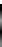 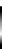 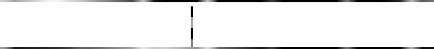 青森県人口移動理由等調査票この調査票は、人口の動きを調査するためのものです。統計以外の目的には使用しませんので、  ありのままをご記入くださるようお願いします。青森県企画政策部統計分析課太 枠 欄 だ け に 記 入 ま た は 該 当 す る 番 号 を ○ で 囲 ん で く だ さ い 。転入ですか、転出ですか。該当する番号を○で囲んでください。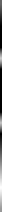 転入・転出の理由は何ですか。主なものを一つだけ選び、番号を○で囲んでください。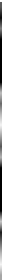 転入・転出する方及びいっしょに転入・転出する家族の性別・年齢・出生地について性別・出生地は、該当する番号を○で囲み、 年齢は、届出日現在の満年齢を記入してください。注	用紙の大きさは、日本工業規格A4縦長とする。★		青森県企画政策部統計分析課では、統計専用のホームページ「青森県統計データランド」を開設しております。「青森県統計データランド」は、全庁的な統計データベースとして、各種統計情報の提供を行います。（推計人口もあります。）・ ホームページアドレスhttp://www.pref.aomori.lg.jp/kensei/tokei/dataland.html青森県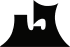 平成 23 年 3 月発行〒030-8570 青森県青森市長島一丁目 1 番 1 号青森県企画政策部統計分析課 （人口労働統計グループ） TEL017-734-9169市 町 村市 町 村市 町 村市 町 村平成２２年１０月１日現在平成２１年１０月１日現在平成２１年１０月１日現在平成２１年１０月１日現在平成２１年１０月１日現在市 町 村市 町 村市 町 村市 町 村総	数総	数男女性	比県県県県1,373,1641,382,517649,689732,82888.7市部1,054,4521,061,081497,130563,95188.2町村部318,712321,556152,697168,85990.4市部青森市299,429302,143140,623161,52087.1市部弘前市183,534183,04183,37799,66483.7市部八戸市237,473238,380113,913124,46791.5市部黒石市36,11736,67517,04719,62886.9市部五 所 川 原 市五 所 川 原 市五 所 川 原 市58,42359,39526,94032,45583.0市部十和 田市66,12365,81231,40234,41091.3市部三沢市41,26042,39921,22021,179100.2市部むつ市61,05361,24929,00932,24090.0市部つが る市37,26137,95717,81020,14788.4市部平川市33,77934,03015,78918,24186.6東津軽郡東 津 軽 郡 計東 津 軽 郡 計東 津 軽 郡 計25,94226,49112,38414,10787.8東津軽郡平内町12,36312,4705,8646,60688.8東津軽郡今別町3,2183,3281,5431,78586.4東津軽郡蓬田村3,2683,2511,5291,72288.8東津軽郡外ヶ 浜町7,0937,4423,4483,99486.3西郡西 津 軽 郡 計西 津 軽 郡 計西 津 軽 郡 計21,13921,4789,76211,71683.3西郡鰺ヶ 沢町11,44611,5615,1866,37581.3西郡深浦町9,6939,9174,5765,34185.7中郡中 津 軽 郡 計中 津 軽 郡 計中 津 軽 郡 計1,5941,47068778387.7中郡西目 屋村1,5941,47068778387.7南津軽郡南 津 軽 郡 計南 津 軽 郡 計南 津 軽 郡 計35,15735,42716,37119,05685.9南津軽郡藤崎町16,02216,0557,4758,58087.1南津軽郡大鰐町10,98211,1315,0266,10582.3南津軽郡田舎 館村8,1538,2413,8704,37188.5北津軽郡" 津 軽 郡 計" 津 軽 郡 計" 津 軽 郡 計42,23942,68919,76722,92286.2北津軽郡板柳町15,22915,4047,0678,33784.8北津軽郡鶴田町14,26614,3956,7027,69387.1北津軽郡中泊町12,74412,8905,9986,89287.0上北郡上" 郡計100,574100,98448,71252,27293.2上北郡野辺 地町14,30414,2636,5187,74584.2上北郡七戸町16,76317,4218,2869,13590.7上北郡六戸町10,24210,1904,9035,28792.7上北郡横浜町4,8804,8232,3332,49093.7上北郡東北町19,10519,0488,96110,08788.8上北郡六ヶ 所村11,09210,9016,0714,830125.7上北郡おい ら せ町24,18824,33811,64012,69891.7下北郡下" 郡計18,48018,2709,2369,034102.2下北郡大間町6,3405,9502,9652,98599.3下北郡東通村7,2537,5153,8863,629107.1下北郡風間 浦村2,4652,3131,1371,17696.7下北郡佐井村2,4222,4921,2481,244100.3三戸郡三戸 郡計73,58774,74735,77838,96991.8三戸郡三戸町11,30011,4125,3216,09187.4三戸郡五戸町18,71818,8498,8619,98888.7三戸郡田子町6,1766,3012,9733,32889.3三戸郡南部町19,84020,3649,55110,81388.3三戸郡階上町14,70214,9987,7347,264106.5三戸郡新郷村2,8512,8231,3381,48590.1市 町 村市 町 村市 町 村市 町 村平成22年１0月１日現 在 人 口自 然動態" 会動態人 口動態 平成	21年１0月１日現在推計人口市 町 村市 町 村市 町 村市 町 村平成22年１0月１日現 在 人 口増 減 数増 減 率増 減 率増 減 数増 減 率増 減 率増 減 数増 減 率増 減 率成	21年１0月１日現在推計人口県県県県1,373,164-6,219-0.45-0.45-5,033-0.36-0.36-9,353-0.68-0.681,382,517市部1,054,452-3,869-0.36-0.36-3,621-0.34-0.34-6,629-0.63-0.631,061,081町村部318,712-2,350-0.73-0.73-1,388-0.43-0.43-2,844-0.88-0.88321,556市部青森市299,429-1,098-0.36-0.36-1,175-0.39-0.39-2,714-0.90-0.90302,143市部弘前市183,534-754-0.41-0.41-82-0.04-0.044930.270.27183,041市部八戸市237,473-469-0.20-0.20-1,102-0.46-0.46-907-0.38-0.38238,380市部黒石市36,117-225-0.61-0.61-144-0.39-0.39-558-1.52-1.5236,675市部五所川原市五所川原市五所川原市58,423-332-0.56-0.56-322-0.54-0.54-972-1.64-1.6459,395市部十和 田市66,123-244-0.37-0.37-98-0.15-0.153110.470.4765,812市部三沢市41,260270.060.06-167-0.39-0.39-1,139-2.69-2.6942,399市部むつ市61,053-283-0.46-0.46-135-0.22-0.22-196-0.32-0.3261,249市部つが る市37,261-270-0.71-0.71-244-0.64-0.64-696-1.83-1.8337,957市部平川市33,779-221-0.65-0.65-152-0.45-0.45-251-0.74-0.7434,030東津軽郡東津軽郡計東津軽郡計東津軽郡計25,942-270-1.02-1.02-281-1.06-1.06-549-2.07-2.0726,491東津軽郡平内町12,363-96-0.77-0.77-148-1.19-1.19-107-0.86-0.8612,470東津軽郡今別町3,218-48-1.44-1.44-51-1.53-1.53-110-3.31-3.313,328東津軽郡蓬田村3,268-25-0.77-0.77-34-1.05-1.05170.520.523,251東津軽郡外ヶ 浜町7,093-101-1.36-1.36-48-0.64-0.64-349-4.69-4.697,442西郡西津軽郡計西津軽郡計西津軽郡計21,139-259-1.21-1.21-200-0.93-0.93-339-1.58-1.5821,478西郡鰺ヶ 沢町11,446-113-0.98-0.98-86-0.74-0.74-115-1.00-1.0011,561西郡深浦町9,693-146-1.47-1.47-114-1.15-1.15-224-2.26-2.269,917中郡中津軽郡計中津軽郡計中津軽郡計1,594-14-0.95-0.9550.340.341248.448.441,470中郡西目 屋村1,594-14-0.95-0.9550.340.341248.448.441,470南津軽郡南津軽郡計南津軽郡計南津軽郡計35,157-261-0.74-0.74-161-0.45-0.45-270-0.76-0.7635,427南津軽郡藤崎町16,022-96-0.60-0.60-22-0.14-0.14-33-0.21-0.2116,055南津軽郡大鰐町10,982-124-1.11-1.11-75-0.67-0.67-149-1.34-1.3411,131南津軽郡田舎 館村8,153-41-0.50-0.50-64-0.78-0.78-88-1.07-1.078,241北津軽郡" 津軽郡計" 津軽郡計" 津軽郡計42,239-324-0.76-0.76-211-0.49-0.49-450-1.05-1.0542,689北津軽郡板柳町15,229-100-0.65-0.65-49-0.32-0.32-175-1.14-1.1415,404北津軽郡鶴田町14,266-104-0.72-0.72-24-0.17-0.17-129-0.90-0.9014,395北津軽郡中泊町12,744-120-0.93-0.93-138-1.07-1.07-146-1.13-1.1312,890上北郡上" 郡計100,574-474-0.47-0.47-39-0.04-0.04-410-0.41-0.41100,984上北郡野辺 地町14,304-94-0.66-0.6670.050.05410.290.2914,263上北郡七戸町16,763-133-0.76-0.76-96-0.55-0.55-658-3.78-3.7817,421上北郡六戸町10,242-94-0.92-0.92320.310.31520.510.5110,190上北郡横浜町4,880-27-0.56-0.5630.060.06571.181.184,823上北郡東北町19,105-106-0.56-0.56-24-0.13-0.13570.300.3019,048上北郡六ヶ 所村11,092-13-0.12-0.12250.230.231911.751.7510,901上北郡お い ら せ 町お い ら せ 町お い ら せ 町24,188-7-0.03-0.03140.060.06-150-0.62-0.6224,338下北郡下" 郡計18,480-130-0.71-0.71-51-0.28-0.282101.151.1518,270下北郡大間町6,340-30-0.50-0.50500.840.843906.566.565,950下北郡東通村7,253-45-0.60-0.60-88-1.17-1.17-262-3.49-3.497,515下北郡風間 浦村2,465-30-1.30-1.30-2-0.09-0.091526.576.572,313下北郡佐井村2,422-25-1.00-1.00-11-0.44-0.44-70-2.81-2.812,492三戸郡三戸 郡計73,587-618-0.83-0.83-450-0.60-0.60-1,160-1.55-1.5574,747三戸郡三戸町11,300-117-1.03-1.03-77-0.67-0.67-112-0.98-0.9811,412三戸郡五戸町18,718-166-0.88-0.88-123-0.65-0.65-131-0.70-0.7018,849三戸郡田子町6,176-68-1.08-1.08-45-0.71-0.71-125-1.98-1.986,301三戸郡南部町19,840-177-0.87-0.87-112-0.55-0.55-524-2.57-2.5720,364三戸郡階上町14,702-68-0.45-0.45-75-0.50-0.50-296-1.97-1.9714,998三戸郡新郷村2,851-22-0.78-0.78-18-0.64-0.64280.990.992,823市 町 村市 町 村市 町 村市 町 村出生 者数死亡 者数自然 増 減然 増 減然 増 減数自然然増 減増 減率市 町 村市 町 村市 町 村市 町 村男女男女男女女男男女女県県県県9,7544,9164,83815,9738,5237,450-6,219-3,607-3,607-3,607-2,612-0.45-0.56-0.56-0.56-0.56-0.36市部7,7893,9213,86811,6586,2145,444-3,869-2,293-2,293-2,293-1,576-0.36-0.46-0.46-0.46-0.46-0.28町村部1,9659959704,3152,3092,006-2,350-1,314-1,314-1,314-1,036-0.73-0.86-0.86-0.86-0.86-0.61市部青森市2,1551,1041,0513,2531,7751,478-1,098-671-671-671-427-0.36-0.48-0.48-0.48-0.48-0.26市部弘前市1,3526576952,1061,0661,040-754-409-409-409-345-0.41-0.49-0.49-0.49-0.49-0.35市部八戸市1,8679139542,3361,2691,067-469-356-356-356-113-0.20-0.31-0.31-0.31-0.31-0.09市部黒石市238123115463257206-225-134-134-134-91-0.61-0.79-0.79-0.79-0.79-0.46市部五所川原市五所川原市五所川原市380200180712372340-332-172-172-172-160-0.56-0.64-0.64-0.64-0.64-0.49市部十和 田市469236233713368345-244-132-132-132-112-0.37-0.42-0.42-0.42-0.42-0.33市部三沢市41322119238620717927141414130.060.070.070.070.070.06市部むつ市489255234772401371-283-146-146-146-137-0.46-0.50-0.50-0.50-0.50-0.42市部つが る市20193108471260211-270-167-167-167-103-0.71-0.94-0.94-0.94-0.94-0.51市部平川市225119106446239207-221-120-120-120-101-0.65-0.76-0.76-0.76-0.76-0.55東津軽郡東津軽郡計東津軽郡計東津軽郡計1378255407208199-270-126-126-126-144-1.02-1.02-1.02-1.02-1.02-1.02東津軽郡平内町8446381808397-96-37-37-37-59-0.77-0.63-0.63-0.63-0.63-0.89東津軽郡今別町431523220-48-29-29-29-19-1.44-1.88-1.88-1.88-1.88-1.06東津軽郡蓬田村20146452421-25-10-10-10-15-0.77-0.65-0.65-0.65-0.65-0.87東津軽郡外ヶ 浜町2919101306961-101-50-50-50-51-1.36-1.45-1.45-1.45-1.45-1.28西郡西津軽郡計西津軽郡計西津軽郡計1015150360186174-259-135-135-135-124-1.21-1.38-1.38-1.38-1.38-1.06西郡鰺ヶ 沢町69343518210379-113-69-69-69-44-0.98-1.33-1.33-1.33-1.33-0.69西郡深浦町3217151788395-146-66-66-66-80-1.47-1.44-1.44-1.44-1.44-1.50中郡中津軽郡計中津軽郡計中津軽郡計1064241311-14-7-7-7-7-0.95-1.02-1.02-1.02-1.02-0.89中郡西目 屋村1064241311-14-7-7-7-7-0.95-1.02-1.02-1.02-1.02-0.89南津軽郡南津軽郡計南津軽郡計南津軽郡計219108111480274206-261-166-166-166-95-0.74-1.01-1.01-1.01-1.01-0.50南津軽郡藤崎町109515820512283-96-71-71-71-25-0.60-0.95-0.95-0.95-0.95-0.29南津軽郡大鰐町4421231689573-124-74-74-74-50-1.11-1.47-1.47-1.47-1.47-0.82南津軽郡田舎 館村6636301075750-41-21-21-21-20-0.50-0.54-0.54-0.54-0.54-0.46北津軽郡" 津軽郡計" 津軽郡計" 津軽郡計236124112560296264-324-172-172-172-152-0.76-0.87-0.87-0.87-0.87-0.66北津軽郡板柳町9153381919596-100-42-42-42-58-0.65-0.59-0.59-0.59-0.59-0.70北津軽郡鶴田町7433411789880-104-65-65-65-39-0.72-0.97-0.97-0.97-0.97-0.51北津軽郡中泊町71383319110388-120-65-65-65-55-0.93-1.08-1.08-1.08-1.08-0.80上北郡上" 郡計7413553861,215665550-474-310-310-310-164-0.47-0.64-0.64-0.64-0.64-0.31上北郡野辺 地町9143481859590-94-52-52-52-42-0.66-0.80-0.80-0.80-0.80-0.54上北郡七戸町964650229116113-133-70-70-70-63-0.76-0.84-0.84-0.84-0.84-0.69上北郡六戸町6031291548272-94-51-51-51-43-0.92-1.04-1.04-1.04-1.04-0.81上北郡横浜町291613563125-27-15-15-15-12-0.56-0.64-0.64-0.64-0.64-0.48上北郡東北町1457174251146105-106-75-75-75-31-0.56-0.84-0.84-0.84-0.84-0.31上北郡六ヶ 所村10347561166452-13-17-17-174-0.12-0.28-0.28-0.28-0.280.08上北郡お い ら せ 町お い ら せ 町お い ら せ 町21710111622413193-7-30-30-3023-0.03-0.26-0.26-0.26-0.260.18下北郡下" 郡計1136449243129114-130-65-65-65-65-0.71-0.70-0.70-0.70-0.70-0.72下北郡大間町452322753441-30-11-11-11-19-0.50-0.37-0.37-0.37-0.37-0.64下北郡東通村493019945440-45-24-24-24-21-0.60-0.62-0.62-0.62-0.62-0.58下北郡風間 浦村1046401822-30-14-14-14-16-1.30-1.23-1.23-1.23-1.23-1.36下北郡佐井村972342311-25-16-16-16-9-1.00-1.28-1.28-1.28-1.28-0.72三戸郡三戸 郡計4082052031,026538488-618-333-333-333-285-0.83-0.93-0.93-0.93-0.93-0.73三戸郡三戸町60293117710176-117-72-72-72-45-1.03-1.35-1.35-1.35-1.35-0.74三戸郡五戸町1095653275144131-166-88-88-88-78-0.88-0.99-0.99-0.99-0.99-0.78三戸郡田子町311615996039-68-44-44-44-24-1.08-1.48-1.48-1.48-1.48-0.72三戸郡南部町1125557289140149-177-85-85-85-92-0.87-0.89-0.89-0.89-0.89-0.85三戸郡階上町7944351477572-68-31-31-31-37-0.45-0.40-0.40-0.40-0.40-0.51三戸郡新郷村17512391821-22-13-13-13-9-0.78-0.97-0.97-0.97-0.97-0.61市 町 村市 町 村市 町 村市 町 村転入 者数転出 者数社会 増 減会 増 減会 増 減数社会会増 減増 減率市 町 村市 町 村市 町 村市 町 村男女男女男女女男男女女県県県県21,97712,8399,13827,01015,12311,887-5,033-2,284-2,284-2,284-2,749-0.36-0.35-0.35-0.35-0.35-0.38市部32,10117,72014,38135,72219,46316,259-3,621-1,743-1,743-1,743-1,878-0.34-0.35-0.35-0.35-0.35-0.33町村部8,6874,5454,14210,0755,0705,005-1,388-525-525-525-863-0.43-0.34-0.34-0.34-0.34-0.51市部青森市8,7144,9623,7529,8895,5404,349-1,175-578-578-578-597-0.39-0.41-0.41-0.41-0.41-0.37市部弘前市5,4992,9022,5975,5812,9142,667-82-12-12-12-70-0.04-0.01-0.01-0.01-0.01-0.07市部八戸市7,2144,0283,1868,3164,6413,675-1,102-613-613-613-489-0.46-0.54-0.54-0.54-0.54-0.39市部黒石市8654324331,009519490-144-87-87-87-57-0.39-0.51-0.51-0.51-0.51-0.29市部五所川原市五所川原市五所川原市1,5127957171,834945889-322-150-150-150-172-0.54-0.56-0.56-0.56-0.56-0.53市部十和 田市1,9761,0519252,0741,076998-98-25-25-25-73-0.15-0.08-0.08-0.08-0.08-0.21市部三沢市2,2141,1661,0482,3811,2301,151-167-64-64-64-103-0.39-0.30-0.30-0.30-0.30-0.49市部むつ市2,6171,6081,0092,7521,6481,104-135-40-40-40-95-0.22-0.14-0.14-0.14-0.14-0.29市部つが る市7704163541,014523491-244-107-107-107-137-0.64-0.60-0.60-0.60-0.60-0.68市部平川市720360360872427445-152-67-67-67-85-0.45-0.42-0.42-0.42-0.42-0.47東津軽郡東津軽郡計東津軽郡計東津軽郡計549276273830400430-281-124-124-124-157-1.06-1.00-1.00-1.00-1.00-1.11東津軽郡平内町257137120405191214-148-54-54-54-94-1.19-0.92-0.92-0.92-0.92-1.42東津軽郡今別町7734431286563-51-31-31-31-20-1.53-2.01-2.01-2.01-2.01-1.12東津軽郡蓬田村422022763442-34-14-14-14-20-1.05-0.92-0.92-0.92-0.92-1.16東津軽郡外ヶ 浜町1738588221110111-48-25-25-25-23-0.64-0.73-0.73-0.73-0.73-0.58西郡西津軽郡計西津軽郡計西津軽郡計445244201645330315-200-86-86-86-114-0.93-0.88-0.88-0.88-0.88-0.97西郡鰺ヶ 沢町266148118352185167-86-37-37-37-49-0.74-0.71-0.71-0.71-0.71-0.77西郡深浦町1799683293145148-114-49-49-49-65-1.15-1.07-1.07-1.07-1.07-1.22中郡中津軽郡計中津軽郡計中津軽郡計4824244317265777-20.341.021.021.021.02-0.26中郡西目 屋村4824244317265777-20.341.021.021.021.02-0.26南津軽郡南津軽郡計南津軽郡計南津軽郡計819397422980486494-161-89-89-89-72-0.45-0.54-0.54-0.54-0.54-0.38南津軽郡藤崎町396182214418207211-22-25-25-253-0.14-0.33-0.33-0.33-0.330.03南津軽郡大鰐町233122111308154154-75-32-32-32-43-0.67-0.64-0.64-0.64-0.64-0.70南津軽郡田舎 館村1909397254125129-64-32-32-32-32-0.78-0.83-0.83-0.83-0.83-0.73北津軽郡" 津軽郡計" 津軽郡計" 津軽郡計9014434581,112531581-211-88-88-88-123-0.49-0.45-0.45-0.45-0.45-0.54北津軽郡板柳町295129166344162182-49-33-33-33-16-0.32-0.47-0.47-0.47-0.47-0.19北津軽郡鶴田町331177154355168187-24999-33-0.170.130.130.130.13-0.43北津軽郡中泊町275137138413201212-138-64-64-64-74-1.07-1.07-1.07-1.07-1.07-1.07上北郡上" 郡計3,4871,8231,6643,5261,8121,714-39111111-50-0.040.020.020.020.02-0.10上北郡野辺 地町4622412214552322237999-20.050.140.140.140.14-0.03上北郡七戸町465256209561302259-96-46-46-46-50-0.55-0.56-0.56-0.56-0.56-0.55上北郡六戸町32114317828913515432888240.310.160.160.160.160.45上北郡横浜町1711046716895733999-60.060.390.390.390.39-0.24上北郡東北町507234273531254277-24-20-20-20-4-0.13-0.22-0.22-0.22-0.22-0.04上北郡六ヶ 所村51034416648528420125606060-350.230.990.990.990.99-0.72上北郡お い ら せ 町お い ら せ 町お い ら せ 町1,0515015501,03751052714-9-9-9230.06-0.08-0.08-0.08-0.080.18下北郡下" 郡計648400248699373326-51272727-78-0.280.290.290.290.29-0.86下北郡大間町28517910623512610950535353-30.841.791.791.791.79-0.10下北郡東通村22114081309164145-88-24-24-24-64-1.17-0.62-0.62-0.62-0.62-1.76下北郡風間 浦村814536834241-2333-5-0.090.260.260.260.26-0.43下北郡佐井村613625724131-11-5-5-5-6-0.44-0.40-0.40-0.40-0.40-0.48三戸郡三戸 郡計1,7909388522,2401,1211,119-450-183-183-183-267-0.60-0.51-0.51-0.51-0.51-0.69三戸郡三戸町301153148378184194-77-31-31-31-46-0.67-0.58-0.58-0.58-0.58-0.76三戸郡五戸町417216201540264276-123-48-48-48-75-0.65-0.54-0.54-0.54-0.54-0.75三戸郡田子町11957621648876-45-31-31-31-14-0.71-1.04-1.04-1.04-1.04-0.42三戸郡南部町427228199539270269-112-42-42-42-70-0.55-0.44-0.44-0.44-0.44-0.65三戸郡階上町476258218551280271-75-22-22-22-53-0.50-0.28-0.28-0.28-0.28-0.73三戸郡新郷村502624683533-18-9-9-9-9-0.64-0.67-0.67-0.67-0.67-0.61年齢市町村年齢市町村年齢市町村年齢市町村総総数数年少人口（１５歳未満）年少人口（１５歳未満）年少人口（１５歳未満）年少人口（１５歳未満）生産年齢人口（１５～６４歳）生産年齢人口（１５～６４歳）生産年齢人口（１５～６４歳）生産年齢人口（１５～６４歳）年齢市町村年齢市町村年齢市町村年齢市町村計男女性比計男女性比計男女性比県県県県1,371,265643,795727,47088.5173,99788,74485,253104.1843,833414,621429,21296.6市部1,053,591493,095560,49688.0136,72969,73766,992104.1657,624320,273337,35194.9町村部317,818150,853166,96590.437,26219,01218,250104.2186,35894,47091,888102.8市部青森市299,870139,374160,49686.837,99619,33018,666103.6190,87391,97698,89793.0市部弘前市182,20582,95699,24983.622,28911,41710,872105.0113,06953,34359,72689.3市部八戸市236,809112,944123,86591.232,09016,38415,706104.3149,51973,81775,70297.5市部黒石市36,30616,82619,48086.44,7652,4702,295107.622,50910,84011,66992.9市部五所川原市五所川原市五所川原市58,74126,61832,12382.97,3903,7453,645102.734,76316,38018,38389.1市部十和 田市65,47031,24534,22591.38,5564,3594,197103.940,74620,34420,40299.7市部三沢市42,25921,17021,089100.46,8853,5553,330106.826,96414,22212,742111.6市部むつ市60,83128,82332,00890.08,3364,2204,116102.537,13118,54018,59199.7市部つが る市37,44317,53719,90688.14,3142,1822,132102.321,93410,97310,961100.1市部平川市33,65715,60218,05586.44,1082,0752,033102.120,1169,83810,27895.7東津軽郡東津軽郡計東津軽郡計東津軽郡計25,94012,13413,80687.92,4301,2921,138113.514,5467,3267,220101.5東津軽郡平内町12,2265,7736,45389.51,270666604110.37,2703,6583,612101.3東津軽郡今別町3,2291,4831,74684.920911495120.01,623825798103.4東津軽郡蓬田村3,1921,5051,68789.2332181151119.91,830915915100.0東津軽郡外ヶ 浜町7,2933,3733,92086.0619331288114.93,8231,9281,895101.7西郡西津軽郡計西津軽郡計西津軽郡計21,0199,54111,47883.12,0861,0421,04499.811,2345,4595,77594.5西郡鰺ヶ 沢町11,3625,0806,28280.91,18358360097.26,2292,9883,24192.2西郡深浦町9,6574,4615,19685.9903459444103.45,0052,4712,53497.5中郡中津軽郡計中津軽郡計中津軽郡計1,46168777488.81407664118.8788402386104.1中郡西目 屋村1,46168777488.81407664118.8788402386104.1南津軽郡南津軽郡計南津軽郡計南津軽郡計35,00516,11618,88985.33,9321,9781,954101.220,69510,12510,57095.8南津軽郡藤崎町15,9377,3798,55886.21,940974966100.89,5914,7054,88696.3南津軽郡大鰐町10,9324,9206,01281.81,06151354893.66,2283,0123,21693.7南津軽郡田舎 館村8,1363,8174,31988.4931491440111.64,8762,4082,46897.6北津軽郡" 津軽郡計" 津軽郡計" 津軽郡計42,15419,50722,64786.14,7892,4322,357103.224,62312,08512,53896.4北津軽郡板柳町15,2556,9928,26384.61,75487488099.39,1224,4034,71993.3北津軽郡鶴田町14,2676,6467,62187.21,755891864103.18,2934,1144,17998.4北津軽郡中泊町12,6325,8696,76386.81,280667613108.87,2083,5683,64098.0上北郡上" 郡計100,47148,41152,06093.013,2496,6496,600100.760,59131,09929,492105.4上北郡野辺 地町14,1766,4747,70284.11,64080783396.98,4084,0644,34493.6上北郡七戸町17,1928,1709,02290.61,9881,005983102.29,9995,1414,858105.8上北郡六戸町10,1284,8605,26892.31,261651610106.75,9833,0412,942103.4上北郡横浜町4,7992,3272,47294.1565286279102.52,7211,4471,274113.6上北郡東北町18,9188,86510,05388.22,3921,1931,19999.510,9485,4825,466100.3上北郡六ヶ 所村10,9136,1144,799127.41,464741723102.57,1004,3152,785154.9上北郡お い ら せ町お い ら せ町お い ら せ町24,34511,60112,74491.03,9391,9661,97399.615,4327,6097,82397.3下北郡下" 郡計18,0899,1988,891103.52,2191,1761,043112.810,7105,8724,838121.4下北郡大間町5,9703,0072,963101.5871484387125.13,6281,9311,697113.8下北郡東通村7,3823,8383,544108.3854439415105.84,4982,5351,963129.1下北郡風間 浦村2,2811,1261,15597.523611711998.31,262677585115.7下北郡佐井村2,4561,2271,22999.8258136122111.51,322729593122.9三戸郡三戸 郡計73,67935,25938,42091.88,4174,3674,050107.843,17122,10221,069104.9三戸郡三戸町11,2185,2186,00087.01,243673570118.16,1973,0843,11399.1三戸郡五戸町18,5608,7259,83588.72,0171,031986104.610,9405,4645,47699.8三戸郡田子町6,1882,8963,29288.0680350330106.13,3211,6571,66499.6三戸郡南部町20,0759,42410,65188.52,3821,2321,150107.111,4435,7095,73499.6三戸郡階上町14,8557,6817,174107.11,827956871109.89,8955,4564,439122.9三戸郡新郷村2,7831,3151,46889.626812514387.41,375732643113.8年齢市町村年齢市町村年齢市町村年齢市町村高齢者人口（６５歳以上）高齢者人口（６５歳以上）高齢者人口（６５歳以上）高齢者人口（６５歳以上）前期高齢者人口(６５～７４歳)前期高齢者人口(６５～７４歳)前期高齢者人口(６５～７４歳)前期高齢者人口(６５～７４歳)後期高齢者人口(７５歳以上)後期高齢者人口(７５歳以上)後期高齢者人口(７５歳以上)後期高齢者人口(７５歳以上)年齢市町村年齢市町村年齢市町村年齢市町村計男女性比計男女性比計男女性比県県県県353,155140,218212,93765.8172,38875,98996,39978.8180,76764,229116,53855.1市部259,093103,005156,08866.0129,38857,10772,28179.0129,70545,89883,80754.8町村部94,06337,23956,82465.543,01318,89824,11578.451,05018,34132,70956.1市部青森市70,97028,05342,91765.436,35116,06420,28779.234,61911,98922,63053.0市部弘前市46,78618,16828,61863.522,4789,68712,79175.724,3088,48115,82753.6市部八戸市55,18122,72932,45270.029,37013,29616,07482.725,8119,43316,37857.6市部黒石市9,0323,5165,51663.74,3831,8802,50375.14,6491,6363,01354.3市部五所川原市五所川原市五所川原市16,5846,49110,09364.37,8943,3424,55273.48,6903,1495,54156.8市部十和 田市16,1676,5419,62668.08,0413,6404,40182.78,1262,9015,22555.5市部三沢市8,3933,3815,01267.54,0401,8072,23380.94,3531,5742,77956.6市部むつ市15,3646,0639,30165.27,6413,4194,22281.07,7232,6445,07952.1市部つが る市11,1834,3746,80964.24,8752,0992,77675.66,3082,2754,03356.4市部平川市9,4333,6895,74464.24,3151,8732,44276.75,1181,8163,30255.0東津軽郡東津軽郡計東津軽郡計東津軽郡計8,9573,5125,44564.53,9741,6952,27974.44,9831,8173,16657.4東津軽郡平内町3,6791,4452,23464.71,68772396475.01,9927221,27056.9東津軽郡今別町1,39754485363.859525833776.680228651655.4東津軽郡蓬田村1,03040962165.945120025179.757920937056.5東津軽郡外ヶ 浜町2,8511,1141,73764.11,24151472770.71,6106001,01059.4西郡西津軽郡計西津軽郡計西津軽郡計7,6993,0404,65965.33,3921,4781,91477.24,3071,5622,74556.9西郡鰺ヶ 沢町3,9501,5092,44161.81,68772496375.22,2637851,47853.1西郡深浦町3,7491,5312,21869.01,70575495179.32,0447771,26761.3中郡中津軽郡計中津軽郡計中津軽郡計53320932464.52008211869.533312720661.7中郡西目 屋村53320932464.52008211869.533312720661.7南津軽郡南津軽郡計南津軽郡計南津軽郡計10,3784,0136,36563.04,7982,0102,78872.15,5802,0033,57756.0南津軽郡藤崎町4,4061,7002,70662.81,9558261,12973.22,4518741,57755.4南津軽郡大鰐町3,6431,3952,24862.11,7206991,02168.51,9236961,22756.7南津軽郡田舎 館村2,3299181,41165.11,12348563876.01,20643377356.0北津軽郡" 津軽郡計" 津軽郡計" 津軽郡計12,7424,9907,75264.45,9662,5853,38176.56,7762,4054,37155.0北津軽郡板柳町4,3791,7152,66464.42,1319331,19877.92,2487821,46653.3北津軽郡鶴田町4,2191,6412,57863.71,8948161,07875.72,3258251,50055.0北津軽郡中泊町4,1441,6342,51065.11,9418361,10575.72,2037981,40556.8上北郡上" 郡計26,50310,53515,96866.012,5175,5886,92980.613,9864,9479,03954.7上北郡野辺 地町4,1261,6012,52563.41,9928701,12277.52,1347311,40352.1上北郡七戸町5,2052,0243,18163.62,3911,0591,33279.52,8149651,84952.2上北郡六戸町2,8841,1681,71668.11,33960173881.41,54556797858.0上北郡横浜町1,51359491964.672831940978.078527551053.9上北郡東北町5,5782,1903,38864.62,4741,0891,38578.63,1041,1012,00355.0上北郡六ヶ 所村2,2239321,29172.21,04648256485.51,17745072761.9上北郡お い ら せ町お い ら せ町お い ら せ町4,9742,0262,94868.72,5471,1681,37984.72,4278581,56954.7下北郡下" 郡計5,1602,1503,01071.42,3261,0681,25884.92,8341,0821,75261.8下北郡大間町1,47159287967.368430338179.578728949858.0下北郡東通村2,0308641,16674.186340745689.31,16745771064.4下北郡風間 浦村78333245173.637617320385.240715924864.1下北郡佐井村87636251470.440318521884.947317729659.8三戸郡三戸 郡計22,0918,79013,30166.19,8404,3925,44880.612,2514,3987,85356.0三戸郡三戸町3,7781,4612,31763.11,69475094479.42,0847111,37351.8三戸郡五戸町5,6032,2303,37366.12,4981,1121,38680.23,1051,1181,98756.3三戸郡田子町2,1878891,29868.594741253577.01,24047776362.5三戸郡南部町6,2502,4833,76765.92,6711,2201,45184.13,5791,2632,31654.5三戸郡階上町3,1331,2691,86468.11,56969687379.71,56457399157.8三戸郡新郷村1,14045868267.246120225978.067925642360.5人口割合市町村人口割合市町村人口割合市町村人口割合市町村年少人口割合（％）         15歳未満人口   総数年少人口割合（％）         15歳未満人口   総数年少人口割合（％）         15歳未満人口   総数生産年齢人口割合（％）        15～64歳人口    総数生産年齢人口割合（％）        15～64歳人口    総数生産年齢人口割合（％）        15～64歳人口    総数高齢者人口割合（％） 	65歳以上人口  総数高齢者人口割合（％） 	65歳以上人口  総数高齢者人口割合（％） 	65歳以上人口  総数前期高齢者人口割合（％）        65～74歳人口    総数前期高齢者人口割合（％）        65～74歳人口    総数前期高齢者人口割合（％）        65～74歳人口    総数後期高齢者人口割合（％）        75歳以上人口    総数後期高齢者人口割合（％）        75歳以上人口    総数後期高齢者人口割合（％）        75歳以上人口    総数人口割合市町村人口割合市町村人口割合市町村人口割合市町村計男女計男女計男女計男女計男女県県県県12.713.811.761.564.459.025.821.829.312.611.813.313.210.016.0市部13.014.112.062.465.060.224.620.927.812.311.612.912.39.315.0町村部11.712.610.958.662.655.029.624.734.013.512.514.416.112.219.6市部青森市12.713.911.663.766.061.623.720.126.712.111.512.611.58.614.1市部弘前市12.213.811.062.164.360.225.721.928.812.311.712.913.310.215.9市部八戸市13.614.512.763.165.461.123.320.126.212.411.813.010.98.413.2市部黒石市13.114.711.862.064.459.924.920.928.312.111.212.812.89.715.5市部五所川原市五所川原市五所川原市12.614.111.359.261.557.228.224.431.413.412.614.214.811.817.2市部十和 田市13.114.012.362.265.159.624.720.928.112.311.612.912.49.315.3市部三沢市16.316.815.863.867.260.419.916.023.89.68.510.610.37.413.2市部むつ市13.714.612.961.064.358.125.321.029.112.611.913.212.79.215.9市部つが る市11.512.410.758.662.655.129.924.934.213.012.013.916.813.020.3市部平川市12.213.311.359.863.156.928.023.631.812.812.013.515.211.618.3東津軽郡東津軽郡計東津軽郡計東津軽郡計9.410.68.256.160.452.334.528.939.415.314.016.519.215.022.9東津軽郡平内町10.411.59.459.563.456.030.125.034.613.812.514.916.312.519.7東津軽郡今別町6.57.75.450.355.645.743.336.748.918.417.419.324.819.329.6東津軽郡蓬田村10.412.09.057.360.854.232.327.236.814.113.314.918.113.921.9東津軽郡外ヶ 浜町8.59.87.352.457.248.339.133.044.317.015.218.522.117.825.8西郡西津軽郡計西津軽郡計西津軽郡計9.910.99.153.457.250.336.631.940.616.115.516.720.516.423.9西郡鰺ヶ 沢町10.411.59.654.858.851.634.829.738.914.814.315.319.915.523.5西郡深浦町9.410.38.551.855.448.838.834.342.717.716.918.321.217.424.4中郡中津軽郡計中津軽郡計中津軽郡計9.611.18.353.958.549.936.530.441.913.711.915.222.818.526.6中郡西目 屋村9.611.18.353.958.549.936.530.441.913.711.915.222.818.526.6南津軽郡南津軽郡計南津軽郡計南津軽郡計11.212.310.359.162.856.029.624.933.713.712.514.815.912.418.9南津軽郡藤崎町12.213.211.360.263.857.127.623.031.612.311.213.215.411.818.4南津軽郡大鰐町9.710.49.157.061.253.533.328.437.415.714.217.017.614.120.4南津軽郡田舎 館村11.412.910.259.963.157.128.624.132.713.812.714.814.811.317.9北津軽郡" 津軽郡計" 津軽郡計" 津軽郡計11.412.510.458.462.055.430.225.634.214.213.314.916.112.319.3北津軽郡板柳町11.512.510.659.863.057.128.724.532.214.013.314.514.711.217.7北津軽郡鶴田町12.313.411.358.161.954.829.624.733.813.312.314.116.312.419.7北津軽郡中泊町10.111.49.157.160.853.832.827.837.115.414.216.317.413.620.8上北郡上" 郡計13.213.712.760.364.256.726.421.830.712.511.513.313.910.217.4上北郡野辺 地町11.612.510.859.362.856.429.124.732.814.113.414.615.111.318.2上北郡七戸町11.612.310.958.262.953.830.324.835.313.913.014.816.411.820.5上北郡六戸町12.513.411.659.162.655.828.524.032.613.212.414.015.311.718.6上北郡横浜町11.812.311.356.762.251.531.525.537.215.213.716.516.411.820.6上北郡東北町12.613.511.957.961.854.429.524.733.713.112.313.816.412.419.9上北郡六ヶ 所村13.412.115.165.170.658.020.415.226.99.67.911.810.87.415.1上北郡お い ら せ町お い ら せ町お い ら せ町16.216.915.563.465.661.420.417.523.110.510.110.810.07.412.3下北郡下" 郡計12.312.811.759.263.854.428.523.433.912.911.614.115.711.819.7下北郡大間町14.616.113.160.864.257.324.619.729.711.510.112.913.29.616.8下北郡東通村11.611.411.760.966.155.427.522.532.911.710.612.915.811.920.0下北郡風間 浦村10.310.410.355.360.150.634.329.539.016.515.417.617.814.121.5下北郡佐井村10.511.19.953.859.448.335.729.541.816.415.117.719.314.424.1三戸郡三戸 郡計11.412.410.558.662.754.830.024.934.613.412.514.216.612.520.4三戸郡三戸町11.112.99.555.259.151.933.728.038.615.114.415.718.613.622.9三戸郡五戸町10.911.810.058.962.655.730.225.634.313.512.714.116.712.820.2三戸郡田子町11.012.110.053.757.250.535.330.739.415.314.216.320.016.523.2三戸郡南部町11.913.110.857.060.653.831.126.335.413.312.913.617.813.421.7三戸郡階上町12.312.412.166.671.061.921.116.526.010.69.112.210.57.513.8三戸郡新郷村9.69.59.749.455.743.841.034.846.516.615.417.624.419.528.8指数平均年齢市町村指数平均年齢市町村指数平均年齢市町村指数平均年齢市町村年少人口指数        15 歳 未 満 人 口      ×10015～64歳人口年少人口指数        15 歳 未 満 人 口      ×10015～64歳人口年少人口指数        15 歳 未 満 人 口      ×10015～64歳人口老年人口指数        65 歳 以 上 人 口      ×10015～64歳人口老年人口指数        65 歳 以 上 人 口      ×10015～64歳人口老年人口指数        65 歳 以 上 人 口      ×10015～64歳人口従属人口指数 15歳未満＋65歳以上人口 ×10015～64歳人口従属人口指数 15歳未満＋65歳以上人口 ×10015～64歳人口従属人口指数 15歳未満＋65歳以上人口 ×10015～64歳人口老年化指数        65 歳 以 上 人 口      ×10015歳未満人口老年化指数        65 歳 以 上 人 口      ×10015歳未満人口老年化指数        65 歳 以 上 人 口      ×10015歳未満人口平年齢（歳)（歳)指数平均年齢市町村指数平均年齢市町村指数平均年齢市町村指数平均年齢市町村計男女計男女計男女計男女計男男女県県県県20.621.419.941.933.849.662.555.269.5203.0158.0249.846.944.748.848.8市部20.821.819.939.432.246.360.253.966.1189.5147.7233.046.244.148.048.0町村部20.020.119.950.539.461.870.559.581.7252.4195.9311.449.246.851.451.4市部青森市19.921.018.937.230.543.457.151.562.3186.8145.1229.945.943.947.747.7市部弘前市19.721.418.241.434.147.961.155.566.1209.9159.1263.246.644.348.448.4市部八戸市21.522.220.736.930.842.958.453.063.6172.0138.7206.645.443.647.147.1市部黒石市21.222.819.740.132.447.361.355.266.9189.5142.3240.346.344.048.348.3市部五所川原市五所川原市五所川原市21.322.919.847.739.654.969.062.574.7224.4173.3276.948.246.050.150.1市部十和 田市21.021.420.639.732.247.260.753.667.8189.0150.1229.446.544.448.448.4市部三沢市25.525.026.131.123.839.356.748.865.5121.995.1150.542.640.844.544.5市部むつ市22.522.822.141.432.750.063.855.572.2184.3143.7226.046.744.348.948.9市部つが る市19.719.919.551.039.962.170.759.781.6259.2200.5319.449.046.551.251.2市部平川市20.421.119.846.937.555.967.358.675.7229.6177.8282.548.145.650.250.2東津軽郡東津軽郡計東津軽郡計東津軽郡計16.717.615.861.647.975.478.365.691.2368.6271.8478.552.449.654.854.8東津軽郡平内町17.518.216.750.639.561.868.157.778.6289.7217.0369.950.247.652.552.5東津軽郡今別町12.913.811.986.165.9106.999.079.8118.8668.4477.2897.957.254.159.959.9東津軽郡蓬田村18.119.816.556.344.767.974.464.584.4310.2226.0411.350.748.053.153.1東津軽郡外ヶ 浜町16.217.215.274.657.891.790.874.9106.9460.6336.6603.154.651.757.157.1西郡西津軽郡計西津軽郡計西津軽郡計18.619.118.168.555.780.787.174.898.8369.1291.7446.352.850.354.854.8西郡鰺ヶ 沢町19.019.518.563.450.575.382.470.093.8333.9258.8406.851.849.353.853.8西郡深浦町18.018.617.574.962.087.592.980.5105.1415.2333.6499.553.951.556.056.0中郡中津軽郡計中津軽郡計中津軽郡計17.818.916.667.652.083.985.470.9100.5380.7275.0506.352.249.554.754.7中郡西目 屋村17.818.916.667.652.083.985.470.9100.5380.7275.0506.352.249.554.754.7南津軽郡南津軽郡計南津軽郡計南津軽郡計19.019.518.550.139.660.269.159.278.7263.9202.9325.749.146.751.151.1南津軽郡藤崎町20.220.719.845.936.155.466.256.875.2227.1174.5280.147.845.549.949.9南津軽郡大鰐町17.017.017.058.546.369.975.563.386.9343.4271.9410.251.449.053.353.3南津軽郡田舎 館村19.120.417.847.838.157.266.958.575.0250.2187.0320.748.446.050.550.5北津軽郡" 津軽郡計" 津軽郡計" 津軽郡計19.420.118.851.741.361.871.261.480.6266.1205.2328.949.447.051.451.4北津軽郡板柳町19.219.918.648.039.056.567.258.875.1249.7196.2302.748.546.450.350.3北津軽郡鶴田町21.221.720.750.939.961.772.061.582.4240.4184.2298.448.746.250.950.9北津軽郡中泊町17.818.716.857.545.869.075.264.585.8323.8245.0409.551.248.853.353.3上北郡上" 郡計21.921.422.443.733.954.165.655.376.5200.0158.4241.947.445.349.449.4上北郡野辺 地町19.519.919.249.139.458.168.659.377.3251.6198.4303.149.246.851.251.2上北郡七戸町19.919.520.252.139.465.571.958.985.7261.8201.4323.649.847.252.152.1上北郡六戸町21.121.420.748.238.458.369.359.879.1228.7179.4281.348.846.750.750.7上北郡横浜町20.819.821.955.641.172.176.460.894.0267.8207.7329.449.646.252.752.7上北郡東北町21.821.821.950.939.962.072.861.783.9233.2183.6282.649.146.851.151.1上北郡六ヶ 所村20.617.226.031.321.646.451.938.872.3151.8125.8178.644.743.246.546.5上北郡お い ら せ町お い ら せ町お い ら せ町25.525.825.232.226.637.757.852.562.9126.3103.1149.443.742.145.145.1下北郡下" 郡計20.720.021.648.236.662.268.956.683.8232.5182.8288.648.546.450.850.8下北郡大間町24.025.122.840.530.751.864.655.774.6168.9122.3227.145.943.448.548.5下北郡東通村19.017.321.145.134.159.464.151.480.5237.7196.8281.048.346.550.250.2下北郡風間 浦村18.717.320.362.049.077.180.766.397.4331.8283.8379.051.949.754.054.0下北郡佐井村19.518.720.666.349.786.785.868.3107.3339.5266.2421.352.650.155.055.0三戸郡三戸 郡計19.519.819.251.239.863.170.759.582.4262.5201.3328.449.546.951.951.9三戸郡三戸町20.121.818.361.047.474.481.069.292.7303.9217.1406.551.248.453.753.7三戸郡五戸町18.418.918.051.240.861.669.759.779.6277.8216.3342.150.147.852.152.1三戸郡田子町20.521.119.865.953.778.086.374.897.8321.6254.0393.352.350.054.354.3三戸郡南部町20.821.620.154.643.565.775.465.185.8262.4201.5327.650.047.452.252.2三戸郡階上町18.517.519.631.723.342.050.140.861.6171.5132.7214.044.541.847.447.4三戸郡新郷村19.517.122.282.962.6106.1102.479.6128.3425.4366.4476.955.653.657.557.5年齢市町村年齢市町村年齢市町村年齢市町村総  数総  数総  数０～４歳０～４歳０～４歳５～９歳５～９歳５～９歳１０～１４歳１０～１４歳１０～１４歳年齢市町村年齢市町村年齢市町村年齢市町村計男女計男女計男女計男女県県県県1,371,265643,795727,47050,23825,57724,66157,58529,30528,28066,17433,86232,312市部1,053,591493,095560,49639,89120,23519,65645,35523,16422,19151,48326,33825,145町村部317,818150,853166,96510,3295,3334,99612,2296,1496,08014,7047,5307,174市部青森市299,870139,374160,49611,3135,7095,60412,7126,5046,20813,9717,1176,854市部弘前市182,20582,95699,2496,5463,3093,2377,2433,7323,5118,5004,3764,124市部八戸市236,809112,944123,8659,4714,7584,71310,6165,4545,16212,0036,1725,831市部黒石市36,30616,82619,4801,1886225661,6118068051,9661,042924市部五所川原市五所川原市五所川原市58,74126,61832,1231,9379749632,4681,2421,2262,9851,5291,456市部十和 田市65,47031,24534,2252,3841,2101,1742,8291,4511,3783,3431,6981,645市部三沢市42,25921,17021,0892,2721,1901,0822,2851,1491,1362,3281,2161,112市部むつ市60,83128,82332,0082,4811,2931,1882,7571,3761,3813,0981,5511,547市部つが る市37,44317,53719,9061,1745975771,4837537301,657832825市部平川市33,65715,60218,0551,1255735521,3516976541,632805827東津軽郡東津軽郡計東津軽郡計東津軽郡計25,94012,13413,806675371304809438371946483463東津軽郡平内町12,2265,7736,453380202178410212198480252228東津軽郡今別町3,2291,4831,746422517744529934449東津軽郡蓬田村3,1921,5051,68797554210355481327161東津軽郡外ヶ 浜町7,2933,3733,920156896722212696241116125西郡西津軽郡計西津軽郡計西津軽郡計21,0199,54111,478544265279666331335876446430西郡鰺ヶ 沢町11,3625,0806,282338166172348176172497241256西郡深浦町9,6574,4615,19620699107318155163379205174中郡中津軽郡計中津軽郡計中津軽郡計1,461687774453015422022532627中郡西目 屋村1,461687774453015422022532627南津軽郡南津軽郡計南津軽郡計南津軽郡計35,00516,11618,8891,1175685491,2866416451,529769760南津軽郡藤崎町15,9377,3798,558551282269659331328730361369南津軽郡大鰐町10,9324,9206,012271134137341165176449214235南津軽郡田舎 館村8,1363,8174,319295152143286145141350194156北津軽郡" 津軽郡計" 津軽郡計" 津軽郡計42,15419,50722,6471,2216435781,5977918061,971998973北津軽郡板柳町15,2556,9928,263448242206586275311720357363北津軽郡鶴田町14,2676,6467,621439229210595298297721364357北津軽郡中泊町12,6325,8696,763334172162416218198530277253上北郡上" 郡計100,47148,41152,0603,9021,9671,9354,3862,1792,2074,9612,5032,458上北郡野辺 地町14,1766,4747,702482250232567268299591289302上北郡七戸町17,1928,1709,022559284275594296298835425410上北郡六戸町10,1284,8605,268354175179425222203482254228上北郡横浜町4,7992,3272,472147727519110091227114113上北郡東北町18,9188,86510,053692351341800388412900454446上北郡六ヶ 所村10,9136,1144,799534272262471224247459245214上北郡お い ら せ町お い ら せ町お い ら せ町24,34511,60112,7441,1345635711,3386816571,467722745下北郡下" 郡計18,0899,1988,891645348297711361350863467396下北郡大間町5,9703,0072,963256139117287153134328192136下北郡東通村7,3823,8383,544266147119263137126325155170下北郡風間 浦村2,2811,1261,1556632346628381045747下北郡佐井村2,4561,2271,2295730279543521066343三戸郡三戸 郡計73,67935,25938,4202,1801,1411,0392,7321,3881,3443,5051,8381,667三戸郡三戸町11,2185,2186,000354196158399207192490270220三戸郡五戸町18,5608,7259,835545296249642327315830408422三戸郡田子町6,1882,8963,2921678780221108113292155137三戸郡南部町20,0759,42410,6516022923107803993811,000541459三戸郡階上町14,8557,6817,174443242201612309303772405367三戸郡新郷村2,7831,3151,4686928417838401215962年齢市町村年齢市町村年齢市町村年齢市町村１５～１９歳１５～１９歳１５～１９歳２０～２４歳２０～２４歳２０～２４歳２５～２９歳２５～２９歳２５～２９歳３０～３４歳３０～３４歳３０～３４歳年齢市町村年齢市町村年齢市町村年齢市町村計男女計男女計男女計男女県県県県69,58335,25534,32859,53230,39229,14062,87431,92830,94676,71738,46438,253市町市町村部部53,81415,75827,1518,09526,6637,66347,76111,66324,2706,05723,4915,60650,19912,66625,0706,85225,1295,81461,46615,31730,3798,12631,0877,191市部青森市14,8407,4197,42114,1566,9187,23814,5227,0747,44818,1638,8879,276市部弘前市9,3394,5774,7629,8574,8205,0379,8984,7835,11510,0244,7825,242市部八戸市12,7726,4706,30210,6685,6625,00610,4885,2415,24713,9716,9407,031市部黒石市1,9941,0179771,6328078251,6948458492,1011,0311,070市部五所川原市五所川原市五所川原市2,9351,4971,4382,0369701,0662,0351,0091,0263,0241,5061,518市部十和 田市3,3251,7171,6082,6991,4511,2483,2031,6671,5363,7571,9401,817市部三沢市2,1711,1151,0561,8611,0637982,4461,3531,0932,9911,5411,450市部むつ市3,0801,5951,4851,8981,0728262,4301,2971,1333,5931,8101,783市部つが る市1,7038908131,6078507571,8739808931,9929741,018市部平川市1,6558548011,3476576901,6108217891,850968882東津軽郡東津軽郡計東津軽郡計東津軽郡計1,1755885879044884168274164111,057578479東津軽郡平内町641332309479243236434234200556298258東津軽郡今別町1205763855332703535945341東津軽郡蓬田村1446777133795412357661528072東津軽郡外ヶ 浜町2701321382071139420090110255147108西郡西津軽郡計西津軽郡計西津軽郡計970491479576266310660331329862451411西郡鰺ヶ 沢町536272264372167205385202183462232230西郡深浦町43421921520499105275129146400219181中郡中津軽郡計中津軽郡計中津軽郡計642836613229613031643529中郡西目 屋村642836613229613031643529南津軽郡南津軽郡計南津軽郡計南津軽郡計1,7419348071,3806846961,5077287791,864938926南津軽郡藤崎町835445390658318340759372387866440426南津軽郡大鰐町520271249376202174378177201505246259南津軽郡田舎 館村386218168346164182370179191493252241北津軽郡" 津軽郡計" 津軽郡計" 津軽郡計2,0551,0699861,6277608671,7348718632,0061,013993北津軽郡板柳町757377380626271355688348340783416367北津軽郡鶴田町694351343557281276619315304704337367北津軽郡中泊町604341263444208236427208219519260259上北郡上" 郡計4,9612,5692,3923,5821,8411,7414,1322,2141,9185,4372,9632,474上北郡野辺 地町642332310518257261552272280703371332上北郡七戸町847456391580295285629345284822451371上北郡六戸町500249251291137154383205178507267240上北郡横浜町222115107176107692091456425816296上北郡東北町868435433651312339717344373917511406上北郡六ヶ 所村525291234420260160562376186793490303上北郡お い ら せ町お い ら せ町お い ら せ町1,3576916669464734731,0805275531,437711726下北郡下" 郡計884470414652364288762424338985542443下北郡大間町32217614621512887249124125399210189下北郡東通村346167179322180142388224164394231163下北郡風間 浦村1176453643232533617864937下北郡佐井村9963365124277240321065254三戸郡三戸 郡計3,9081,9461,9622,8811,6221,2592,9831,8381,1453,0421,6061,436三戸郡三戸町566280286317131186300162138468257211三戸郡五戸町931462469676339337687350337809415394三戸郡田子町3321571751377067143836021211993三戸郡南部町1,060543517707374333679363316842437405三戸郡階上町9044524529996873121,112841271640334306三戸郡新郷村1155263452124623923714427年齢市町村年齢市町村年齢市町村年齢市町村３５～３９歳３５～３９歳３５～３９歳４０～４４歳４０～４４歳４０～４４歳４５～４９歳４５～４９歳４５～４９歳５０～５４歳５０～５４歳５０～５４歳年齢市町村年齢市町村年齢市町村年齢市町村計男女計男女計男女計男女県県県県87,63343,44444,18984,76141,27443,48788,50043,12845,37294,28145,42748,854市町市町村部部70,10017,57534,5088,95435,5928,62167,07717,70332,4548,83234,6238,87168,96819,56933,2469,90435,7229,66571,77422,53734,32511,12637,44911,411市部青森市20,87310,15810,71519,5829,45810,12420,1719,67310,49820,8469,99710,849市部弘前市11,3655,4155,95010,8755,0805,79511,7805,4886,29212,0735,5206,553市部八戸市16,4328,1968,23615,8967,8378,05915,5107,5377,97315,9107,7038,207市部黒石市2,1801,0691,1112,1831,0151,1682,3521,1151,2372,4631,1661,297市部五所川原市五所川原市五所川原市3,5261,6221,9043,6841,6482,0364,1121,9492,1634,2711,9482,323市部十和 田市4,1162,0652,0514,0281,9982,0304,0721,9772,0954,4682,1972,271市部三沢市3,3991,8321,5673,0111,5531,4582,7051,4021,3032,7361,4671,269市部むつ市4,1512,0942,0573,8331,9101,9233,8931,9711,9224,1412,0132,128市部つが る市2,0511,0411,0102,0951,0511,0442,2511,1041,1472,5991,2601,339市部平川市2,0071,0169911,8909049862,1221,0301,0922,2671,0541,213東津軽郡東津軽郡計東津軽郡計東津軽郡計1,2336326011,2236405831,4016957061,939940999東津軽郡平内町586303283609321288658314344974467507東津軽郡今別町124655912463611557778238112126東津軽郡蓬田村1738885137696820088112224106118東津軽郡外ヶ 浜町350176174353187166388216172503255248西郡西津軽郡計西津軽郡計西津軽郡計9564664901,0325215111,2556126431,431667764西郡鰺ヶ 沢町521251270572271301735344391791362429西郡深浦町435215220460250210520268252640305335中郡中津軽郡計中津軽郡計中津軽郡計663729723636964551844836中郡西目 屋村663729723636964551844836南津軽郡南津軽郡計南津軽郡計南津軽郡計1,9049429621,9229299932,2511,1031,1482,4221,1441,278南津軽郡藤崎町9474574909164474691,0395135261,115513602南津軽郡大鰐町535266269572275297693342351734326408南津軽郡田舎 館村422219203434207227519248271573305268北津軽郡" 津軽郡計" 津軽郡計" 津軽郡計2,2491,1241,1252,4671,1961,2712,6471,3101,3372,9471,3991,548北津軽郡板柳町8684384309094134969904845061,056491565北津軽郡鶴田町801401400851433418915471444915451464北津軽郡中泊町580285295707350357742355387976457519上北郡上" 郡計6,3833,3053,0785,8722,9872,8856,1343,1422,9927,1253,5693,556上北郡野辺 地町8334054287683723968504104401,071507564上北郡七戸町9734944798784504289985024961,181593588上北郡六戸町598320278591292299583321262730339391上北郡横浜町253141112272140132250131119276128148上北郡東北町1,0925665261,0325085241,1375645731,354659695上北郡六ヶ 所村830482348660413247728447281835525310上北郡お い ら せ町お い ら せ町お い ら せ町1,8048979071,6718128591,5887678211,678818860下北郡下" 郡計1,0195674529795234561,0536144391,316715601下北郡大間町391205186337174163334190144393206187下北郡東通村391224167389215174457285172608338270下北郡風間 浦村1176750122734913472621537380下北郡佐井村1207149131617012867611629864三戸郡三戸 郡計3,7651,8811,8844,1362,0002,1364,7322,3832,3495,2732,6442,629三戸郡三戸町588280308617308309700362338731379352三戸郡五戸町9384934459884974911,2296096201,421710711三戸郡田子町294157137309137172360188172468225243三戸郡南部町1,0295025271,1565436131,2656326331,365676689三戸郡階上町8133974169584545041,0205125081,081550531三戸郡新郷村103525110861471588078207104103年齢市町村年齢市町村年齢市町村年齢市町村５５～５９歳５５～５９歳５５～５９歳６０～６４歳６０～６４歳６０～６４歳６５～６９歳６５～６９歳６５～６９歳７０～７４歳７０～７４歳７０～７４歳年齢市町村年齢市町村年齢市町村年齢市町村計男女計男女計男女計男女県県県県107,59951,87055,729112,35353,43958,91487,96539,40048,56584,42336,58947,834市町市町村部部80,69926,94638,55713,36342,14213,58385,76626,62440,31313,16145,45313,46366,92221,05129,9099,50337,01311,54862,46621,96227,1989,39535,26812,567市部青森市22,78710,80411,98324,93311,58813,34519,1408,58710,55317,2117,4779,734市部弘前市13,1986,1167,08214,6606,7627,89811,5225,0276,49510,9564,6606,296市部八戸市18,4049,0109,39419,4689,22110,24715,6547,1768,47813,7166,1207,596市部黒石市2,9251,3451,5802,9851,4301,5552,1849461,2382,1999341,265市部五所川原市五所川原市五所川原市4,6212,1582,4634,5192,0732,4463,8541,6112,2434,0401,7312,309市部十和 田市5,3052,5262,7795,7732,8062,9674,1611,9112,2503,8801,7292,151市部三沢市2,9741,5671,4072,6701,3291,3412,0999231,1761,9418841,057市部むつ市4,9802,3452,6355,1322,4332,6993,9331,7712,1623,7081,6482,060市部つが る市2,8711,4121,4592,8921,4111,4812,2751,0011,2742,6001,0981,502市部平川市2,6341,2741,3602,7341,2601,4742,1009561,1442,2159171,298東津軽郡東津軽郡計東津軽郡計東津軽郡計2,3291,1271,2022,4581,2221,2361,9398761,0632,0358191,216東津軽郡平内町1,1455446011,188602586859402457828321507東津軽郡今別町297153144316157159270126144325132193東津軽郡蓬田村26514012527914113820989120242111131東津軽郡外ヶ 浜町622290332675322353601259342640255385西郡西津軽郡計西津軽郡計西津軽郡計1,6998088911,7938469471,6017208811,7917581,033西郡鰺ヶ 沢町916419497939468471779349430908375533西郡深浦町783389394854378476822371451883383500中郡中津軽郡計中津軽郡計中津軽郡計99495012162599041491104169中郡西目 屋村99495012162599041491104169南津軽郡南津軽郡計南津軽郡計南津軽郡計2,8461,3521,4942,8581,3711,4872,2999601,3392,4991,0501,449南津軽郡藤崎町1,2496326171,2075686399464035431,009423586南津軽郡大鰐町928439489987468519814341473906358548南津軽郡田舎 館村669281388664335329539216323584269315北津軽郡" 津軽郡計" 津軽郡計" 津軽郡計3,4521,6811,7713,4391,6621,7772,8811,2791,6023,0851,3061,779北津軽郡板柳町1,2215856361,2245806441,0304705601,101463638北津軽郡鶴田町1,1235475761,114527587933424509961392569北津軽郡中泊町1,1085495591,1015555469183855331,023451572上北郡上" 郡計8,5684,3414,2278,3974,1684,2296,2782,8693,4096,2392,7193,520上北郡野辺 地町1,2405796611,2315596721,023463560969407562上北郡七戸町1,5417797621,5507767741,2395636761,152496656上北郡六戸町924477447876434442655309346684292392上北郡横浜町393193200412185227332150182396169227上北郡東北町1,5517737781,6298108191,2105586521,264531733上北郡六ヶ 所村924550374823481342511251260535231304上北郡お い ら せ町お い ら せ町お い ら せ町1,9959901,0051,8769239531,3085757331,239593646下北郡下" 郡計1,6709377331,3907166741,0945105841,232558674下北郡大間町542295247446223223323135188361168193下北郡東通村673388285530283247386192194477215262下北郡風間 浦村208106102208105103171789320595110下北郡佐井村2471489920610510121410510918980109三戸郡三戸 郡計6,2833,0683,2156,1683,1143,0544,8692,2482,6214,9712,1442,827三戸郡三戸町973459514937466471857383474837367470三戸郡五戸町1,6187708481,6438198241,2135546591,285558727三戸郡田子町554279275512242270417180237530232298三戸郡南部町1,6347838511,7068568501,3566517051,315569746三戸郡階上町1,2526326201,116597519811395416758301457三戸郡新郷村25214510725413412021585130246117129年齢市町村年齢市町村年齢市町村年齢市町村７５～７９歳７５～７９歳７５～７９歳８０～８４歳８０～８４歳８０～８４歳８５～８９歳８５～８９歳８５～８９歳９０歳以上９０歳以上９０歳以上年齢市町村年齢市町村年齢市町村年齢市町村計男女計男女計男女計男女県県県県79,26832,20647,06255,83420,25735,57729,9978,51121,48615,6683,25512,413市町市町村部部57,46421,80123,2558,95534,20912,84639,81116,01814,3855,87725,42610,14121,2628,7315,9702,54315,2926,18811,1684,5002,2889668,8803,534市部青森市15,3776,0129,36510,7533,8676,8865,7151,5244,1912,7745862,188市部弘前市10,6004,2146,3867,5612,7114,8504,0521,1522,9002,0954041,691市部八戸市11,8724,9606,9127,7522,8864,8664,0721,1372,9352,1154501,665市部黒石市2,0638111,2521,51754797077721855929260232市部五所川原市五所川原市五所川原市3,9451,6482,2972,5639231,6401,377417960805161644市部十和 田市3,5641,4692,0952,4899071,5821,315362953758163595市部三沢市1,9927881,2041,30648382366921745238686300市部むつ市3,2981,3621,9362,2527931,4591,4273481,079746141605市部つが る市2,5741,0701,5042,0127081,3041,034361673688136552市部平川市2,1799211,2581,6065601,046824234590509101408東津軽郡東津軽郡計東津軽郡計東津軽郡計2,1699001,2691,55657698083124258942799328東津軽郡平内町8473475006492304193581052531384098東津軽郡今別町37214922323392141134389663756東津軽郡蓬田村2461041421896712286305658850東津軽郡外ヶ 浜町7043004044851872982536918416844124西郡西津軽郡計西津軽郡計西津軽郡計1,8047681,0361,37050087071819951941595320西郡鰺ヶ 沢町9393765637562664903639726620546159西郡深浦町86539247361423438035510225321049161中郡中津軽郡計中津軽郡計中津軽郡計1436083130488234122226719中郡西目 屋村1436083130488234122226719南津軽郡南津軽郡計南津軽郡計南津軽郡計2,4599921,4671,7486351,11394428765742989340南津軽郡藤崎町1,03341761675328047342512729824050190南津軽郡大鰐町88036651458520138432810322513026104南津軽郡田舎 館村54620933741015425619157134591346北津軽郡" 津軽郡計" 津軽郡計" 津軽郡計3,0141,2311,7832,0937141,3791,107335772562125437北津軽郡板柳町1,00239560772024147937811426414832116北津軽郡鶴田町99342656770024046038510627924753194北津軽郡中泊町1,01941060967323344034411522916740127上北郡上" 郡計5,9192,4063,5134,3921,6172,7752,4056711,7341,2702531,017上北郡野辺 地町88133654565422642839213226020737170上北郡七戸町1,17146770491133257946811535326451213上北郡六戸町6652793865071913162356417113833105上北郡横浜町3521452072208014014433111691752上北郡東北町1,30453976592134457756115640531862256上北郡六ヶ 所村52323029340514526017957122701852上北郡お い ら せ町お い ら せ町お い ら せ町1,02341061377429947542611431220435169下北郡下" 郡計1,22453169388734853949815334522550175下北郡大間町346149197225841411424399741361下北郡東通村51822629236814322518464120972473下北郡風間 浦村1767997131557677205723518下北郡佐井村18477107163669795266931823三戸郡三戸 郡計5,0692,0673,0023,8421,4392,4032,1946441,5501,146248898三戸郡三戸町86633453264923841138410727718532153三戸郡五戸町1,32455077496633962757917440523655181三戸郡田子町5232282953801592212045714713333100三戸郡南部町1,4145478671,13942871163919644338792295三戸郡階上町6652853804981933052606619414129112三戸郡新郷村27712315421082128128448464757年齢市町村年齢市町村年齢市町村年齢市町村総  数総  数総  数０  歳０  歳０  歳１  歳１  歳１  歳２  歳２  歳２  歳３ 歳３ 歳３ 歳年齢市町村年齢市町村年齢市町村年齢市町村計男女計男女計男女計男女計男女県県県県1,371,265643,795727,4709,5724,8224,7509,5934,9594,63410,2645,2854,97910,2395,2155,024市部1,053,591493,095560,4967,6333,8453,7887,6363,9033,7338,1564,2133,9438,0884,0874,001町村部317,818150,853166,9651,9439829611,9501,0499012,1041,0711,0332,1471,1221,025市部青森市299,870139,374160,4962,1331,0791,0542,2021,1031,0992,2661,1671,0992,3311,1881,143市部弘前市182,20582,95699,2491,3246456791,2136245891,3567206361,250641609市部八戸市236,809112,944123,8651,8228939291,8179238941,9399819581,943971972市部黒石市36,30616,82619,480236125111235128107227118109241121120市部五所川原市五所川原市五所川原市58,74126,61832,123367193174381168213393204189387194193市部十和 田市65,47031,24534,225476243233412209203506253253497256241市部三沢市42,25921,17021,089399213186458254204470249221458235223市部むつ市60,83128,82332,008475258217489265224508269239503241262市部つが る市37,44317,53719,90619589106223118105257134123243123120市部平川市33,65715,60218,0552061079920611195234118116235117118東津軽郡東津軽郡計東津軽郡計東津軽郡計25,94012,13413,8061297851129765315076741447866東津軽郡平内町12,2265,7736,453774334804832804238713734東津軽郡今別町3,2291,4831,7464317431055945東津軽郡蓬田村3,1921,5051,68720146149527121518117東津軽郡外ヶ 浜町7,2933,3733,920281810281513331716462620西郡西津軽郡計西津軽郡計西津軽郡計21,0199,54111,478985246109545510447571175958西郡鰺ヶ 沢町11,3625,0806,282653332653629623131723537西郡深浦町9,6574,4615,196331914441826421626452421中郡中津軽郡計中津軽郡計中津軽郡計1,4616877749637617341266中郡西目 屋村1,4616877749637617341266南津軽郡南津軽郡計南津軽郡計南津軽郡計35,00516,11618,88922511211322212110120710899221114107南津軽郡藤崎町15,9377,3798,5581115259105594610054461106347南津軽郡大鰐町10,9324,9206,012442222592930502327582632南津軽郡田舎 館村8,1363,8174,319703832583325573126532528北津軽郡" 津軽郡計" 津軽郡計" 津軽郡計42,15419,50722,64723712011722813098234120114265142123北津軽郡板柳町15,2556,9928,263895039854936824042994950北津軽郡鶴田町14,2676,6467,6217734438446388143381015744北津軽郡中泊町12,6325,8696,763713635593524713734653629上北郡上" 郡計100,47148,41152,060733353380738387351811413398803414389上北郡野辺 地町14,1766,4747,7029043479554419851471025646上北郡七戸町17,1928,1709,022964551101544712962671156055上北郡六戸町10,1284,8605,268552827713536653530783543上北郡横浜町4,7992,3272,472301614291712281513281117上北郡東北町18,9188,86510,0531497277129656413471631357560上北郡六ヶ 所村10,9136,1144,79999445593464712566591105951上北郡お い ら せ町お い ら せ町お い ら せ町24,34511,60112,744214105109220116104232113119235118117下北郡下" 郡計18,0899,1988,8911136449124665815277751246955下北郡大間町5,9703,0072,963462323512724693534452817下北郡東通村7,3823,8383,544472918512526583523532924下北郡風間 浦村2,2811,1261,15511561174116511110下北郡佐井村2,4561,2271,22997211741411315114三戸郡三戸 郡計73,67935,25938,420399197202393209184439227212461240221三戸郡三戸町11,2185,2186,000603030623428784434713833三戸郡五戸町18,5608,7259,835103515210961489347461226854三戸郡田子町6,1882,8963,292311516291712271413442222三戸郡南部町20,0759,42410,6511105456101465514070701125161三戸郡階上町14,8557,6817,174784335784335864541985741三戸郡新郷村2,7831,3151,468174131486157814410年齢市町村年齢市町村年齢市町村年齢市町村４  歳４  歳４  歳５  歳５  歳５  歳６  歳６  歳６  歳７  歳７  歳７  歳８  歳８  歳８  歳年齢市町村年齢市町村年齢市町村年齢市町村計男女計男女計男女計男女計男女県県県県10,5705,2965,27410,4775,2785,19910,9685,5985,37011,5125,8965,61612,1466,2825,864市部8,3784,1874,1918,2974,1844,1138,6964,4544,2429,0504,6644,3869,5094,9484,561町村部2,1851,1091,0762,1711,0941,0772,2771,1471,1302,4561,2271,2292,6371,3421,295市部青森市2,3811,1721,2092,3171,1861,1312,4381,2601,1782,5331,2731,2602,6721,4131,259市部弘前市1,4036797241,3286446841,4177326851,4247526721,512802710市部八戸市1,9509909601,9079949132,0251,0369892,1261,0981,0282,2471,1491,098市部黒石市249130119282145137300143157331180151331162169市部五 所 川 原 市五 所 川 原 市五 所 川 原 市409215194465224241433217216484257227553281272市部十和 田市493249244499256243539278261585306279573289284市部三沢市487239248465211254462239223429219210436228208市部むつ市506260246486232254565297268567293274595292303市部つが る市256133123282146136278137141289145144321175146市部平川市244120124266146120239115124282141141269157112東津軽郡東 津 軽 郡 計東 津 軽 郡 計東 津 軽 郡 計12363601446975157896815584711729676東津軽郡平内町723240874542703238824735844539東津軽郡今別町1293124810731811716115東津軽郡蓬田村18991459281513168824159東津軽郡外ヶ 浜町21138311516493514391821482523西郡西 津 軽 郡 計西 津 軽 郡 計西 津 軽 郡 計11653631195564120635712970591587484西郡鰺ヶ 沢町743143613130603129673730864145西郡深浦町422220582434603228623329723339中郡中 津 軽 郡 計中 津 軽 郡 計中 津 軽 郡 計109111926421358716中郡西目 屋村109111926421358716南津軽郡南 津 軽 郡 計南 津 軽 郡 計南 津 軽 郡 計242113129232116116249124125266128138293145148南津軽郡藤崎町12554711205763147757211855631467571南津軽郡大鰐町603426512229532726834043854144南津軽郡田舎 館村572532613724492227653332622933北津軽郡" 津 軽 郡 計" 津 軽 郡 計" 津 軽 郡 計257131126278151127299151148307144163330156174北津軽郡板柳町9354391025151108594911952671335677北津軽郡鶴田町9649471045747113575611058521155065北津軽郡中泊町682840724329783543783444825032上北郡上" 郡計817400417786366420814408406855424431956492464上北郡野辺 地町9746511165363103485510449551144965上北郡七戸町11863551034855106545211763541426676上北郡六戸町8542437133388150318235471025646上北郡横浜町321319321616271611351718512427上北郡東北町14568771305773158698916580851729082上北郡六ヶ 所村10757509139528241411045252915041上北郡おい ら せ町233111122243120123257130127248128120284157127下北郡下" 郡計13272601216655132627013772651477770下北郡大間町452619583325552629513021542826下北郡東通村572928352114502525462323653629下北郡風間 浦村2213912391046211291046下北郡佐井村844169717710197121899三戸郡三戸 郡計488268220480262218500246254594300294574301273三戸郡三戸町835033713833744232843747884840三戸郡五戸町11869491105852118516714578671297851三戸郡田子町361917381721452124482226422319三戸郡南部町13971681267155145747116682841718685三戸郡階上町10354491196752104545013772651306169三戸郡新郷村954161151441014951459年齢市町村年齢市町村年齢市町村年齢市町村９  歳９  歳９  歳１０歳１０歳１０歳１１歳１１歳１１歳１２歳１２歳１２歳１３歳１３歳１３歳年齢市町村年齢市町村年齢市町村年齢市町村計男女計男女計男女計男女計男女県県県県12,4826,2516,23112,5436,4456,09812,9566,6406,31613,4036,8086,59513,6236,9636,660市部9,8034,9144,8899,7675,0464,72110,1545,1684,98610,3975,2695,12810,6305,4485,182町村部2,6881,3391,3492,7861,4061,3802,8061,4741,3323,0061,5391,4672,9941,5141,480市部青森市2,7521,3721,3802,7351,4261,3092,7631,4071,3562,7391,3931,3462,8731,4591,414市部弘前市1,5628027601,6138517621,6338487851,7528718811,730894836市部八戸市2,3111,1771,1342,2771,1821,0952,3501,1721,1782,4311,2521,1792,4921,2861,206市部黒石市367176191341171170383214169420210210432233199市部五 所 川 原 市五 所 川 原 市五 所 川 原 市533263270555291264616302314582302280635322313市部十和 田市633322311629334295681362319690322368657338319市部三沢市493252241413213200476248228499272227487248239市部むつ市544262282581295286585281304634321313621319302市部つが る市313150163304138166329178151335162173355165190市部平川市295138157319145174338156182315164151348184164東津軽郡東 津 軽 郡 計東 津 軽 郡 計東 津 軽 郡 計18110081182101811819388192999319710196東津軽郡平内町87434410259439149429051391015546東津軽郡今別町181261610621813156922148東津軽郡蓬田村21129281513271611241212281315東津軽郡外ヶ 浜町553322361719422022633033461927西郡西 津 軽 郡 計西 津 軽 郡 計西 津 軽 郡 計14069711638875163808316986831858996西郡鰺ヶ 沢町74363890494189375210249531004852西郡深浦町663333733934744331673730854144中郡中 津 軽 郡 計中 津 軽 郡 計中 津 軽 郡 計51414686428351486中郡西目 屋村51414686428351486南津軽郡南 津 軽 郡 計南 津 軽 郡 計南 津 軽 郡 計246128118268118150288157131309156153328170158南津軽郡藤崎町12869591265175146816514872761457669南津軽郡大鰐町6935348133487135369746511115655南津軽郡田舎 館村492425613427714130643826723834北津軽郡" 津 軽 郡 計" 津 軽 郡 計" 津 軽 郡 計383189194363171192364192172403191212407212195北津軽郡板柳町12457671366868138677114159821527874北津軽郡鶴田町15376771316170142736915275771397069北津軽郡中泊町106565096425484523211057531166452上北郡上" 郡計9754894869764974799835114721,013517496996495501上北郡野辺 地町13069611166155109545511651651295772上北郡七戸町12665611618180160946615175761677988上北郡六戸町8948418846421145658975047986335上北郡横浜町462719532528411823473017442222上北郡東北町175928318892961688286200113871677889上北郡六ヶ 所村103426188474180453510258441045747上北郡おい ら せ町306146160282145137311162149300140160287139148下北郡下" 郡計17484901698980171957617091791538568下北郡大間町693633563026804832633627593623下北郡東通村673235703634542529683236552233下北郡風間 浦村1358231211169721111012102下北郡佐井村251114201192113818126271710三戸郡三戸 郡計584279305651336315650342308742396346714354360三戸郡三戸町824240804535102574510253491025646三戸郡五戸町14062781425884146747218992971688880三戸郡田子町482523543123592633563323582830三戸郡南部町172868618910980193999420411292209103106三戸郡階上町12255671567977124705417092781577384三戸郡新郷村209113014162616102114720614年齢市町村年齢市町村年齢市町村年齢市町村１４歳１４歳１４歳１５歳１５歳１５歳１６歳１６歳１６歳１７歳１７歳１７歳１８歳１８歳１８歳年齢市町村年齢市町村年齢市町村年齢市町村計男女計男女計男女計男女計男女県県県県13,6497,0066,64314,2947,1597,13514,6187,5437,07514,3767,3497,02713,7916,9936,798市部10,5355,4075,12811,0525,4955,55711,2895,8105,47911,0885,6585,43010,6575,3755,282町村部3,1121,5971,5153,2461,6651,5813,3281,7331,5953,2821,6831,5993,1341,6221,512市部青森市2,8611,4321,4293,0201,4761,5443,0631,5311,5322,9761,5241,4522,9591,4941,465市部弘前市1,7729128601,8819079741,9139539601,8799499301,868908960市部八戸市2,4531,2801,1732,6771,3241,3532,7061,4221,2842,6471,3591,2882,4851,2481,237市部黒石市390214176383187196445237208390203187422216206市部五 所 川 原 市五 所 川 原 市五 所 川 原 市597312285628323305657343314612301311552278274市部十和 田市686342344728403325701371330728373355634311323市部三沢市453235218441224217450239211443223220447225222市部むつ市677335342606306300645340305691344347622334288市部つが る市334189145348176172369200169370188182335182153市部平川市312156156340169171340174166352194158333179154東津軽郡東 津 軽 郡 計東 津 軽 郡 計東 津 軽 郡 計19489105237108129240126114247124123225115110東津軽郡平内町9638581246559135716414368751206753東津軽郡今別町196131541125169251213281018東津軽郡蓬田村251510331617301020251312271512東津軽郡外ヶ 浜町543024652342502921543123502327西郡西 津 軽 郡 計西 津 軽 郡 計西 津 軽 郡 計1961039319710592216115101213107106202100102西郡鰺ヶ 沢町11658581015744124655912065551085454西郡深浦町804535964848925042934251944648中郡中 津 軽 郡 計中 津 軽 郡 計中 津 軽 郡 計1156156921101110551165中郡西目 屋村1156156921101110551165南津軽郡南 津 軽 郡 計南 津 軽 郡 計南 津 軽 郡 計336168168327171156383197186378216162356187169南津軽郡藤崎町165818415078721658184198116821799386南津軽郡大鰐町894445112585411456589855431065848南津軽郡田舎 館村8243396535301046044824537713635北津軽郡" 津 軽 郡 計" 津 軽 郡 計" 津 軽 郡 計434232202445224221466248218425216209386212174北津軽郡板柳町15385681708090167858216877911478364北津軽郡鶴田町15785721507674166887813771661266165北津軽郡中泊町12462621256857133755812068521136845上北郡上" 郡計9934835101,0225314911,0255284971,040534506996521475上北郡野辺 地町12166551358055137716612156651386771上北郡七戸町196961001688583169868318192891749975上北郡六戸町853946105505511149621115655845034上北郡横浜町421923462125381919512526372116上北郡東北町1778988174858917891871931019219291101上北郡六ヶ 所村853847106555192543810652541066541上北郡おい ら せ町287136151288155133300158142277152125265128137下北郡下" 郡計200107931909694169987116987821859590下北郡大間町704228703634704327653431653629下北郡東通村784038663036582632673334773542下北郡風間 浦村3215172816122116520101022913下北郡佐井村201010261412201371710721156三戸郡三戸 郡計748410338813424389808411397800394406773386387三戸郡三戸町10459451086246131676411458561266165三戸郡五戸町1859689196111851858798181839819510194三戸郡田子町653728622735603030763640633231三戸郡南部町20511887225113112223129942421251171838796三戸郡階上町1659174206100106186899716381821839687三戸郡新郷村24915161152391424111323914年齢市町村年齢市町村年齢市町村年齢市町村１９歳１９歳１９歳２０歳２０歳２０歳２１歳２１歳２１歳２２歳２２歳２２歳２３歳２３歳２３歳年齢市町村年齢市町村年齢市町村年齢市町村計男女計男女計男女計男女計男女県県県県12,5046,2116,29312,1056,1405,96512,6316,3846,24712,5636,5456,01811,3315,7465,585市部9,7284,8134,9159,5694,8634,70610,1845,1515,03310,0295,2264,8039,0714,5854,486町村部2,7681,3921,3762,5251,2701,2552,4371,2291,2082,5041,2941,2102,2281,1481,080市部青森市2,8221,3941,4282,7031,3131,3902,9781,4681,5102,8751,4351,4402,8321,3971,435市部弘前市1,7988609381,7718888831,9109439671,9539849692,0179741,043市部八戸市2,2571,1171,1402,2491,1921,0572,3371,2371,1002,3441,2961,0481,951994957市部黒石市354174180351173178361164197342161181302167135市部五 所 川 原 市五 所 川 原 市五 所 川 原 市486252234480232248477222255498239259340172168市部十和 田市534259275595337258623347276592306286480244236市部三沢市390204186377200177439231208390229161299178121市部むつ市516271245465243222478263215447256191291173118市部つが る市281144137285153132305142163331178153294159135市部平川市290138152293132161276134142257142115265127138東津軽郡東 津 軽 郡 計東 津 軽 郡 計東 津 軽 郡 計22611511122011210816887812051041011829983東津軽郡平内町1196158105505510051491064858984850東津軽郡今別町2715122513121183221391284東津軽郡蓬田村2913162819921101139231619127東津軽郡外ヶ 浜町512625623032361818382018533122西郡西 津 軽 郡 計西 津 軽 郡 計西 津 軽 郡 計1426478127646313471631396772943757西郡鰺ヶ 沢町833152793643914249944945612437西郡深浦町593326482820432914451827331320中郡中 津 軽 郡 計中 津 軽 郡 計中 津 軽 郡 計716119216798621459中郡西目 屋村716119216798621459南津軽郡南 津 軽 郡 計南 津 軽 郡 計南 津 軽 郡 計297163134278136142297146151317171146247115132南津軽郡藤崎町14377661286167149698015784731084860南津軽郡大鰐町904446854639834142824537733835南津軽郡田舎 館村644222652936653629784236662937北津軽郡" 津 軽 郡 計" 津 軽 郡 計" 津 軽 郡 計333169164310155155300137163390192198332151181北津軽郡板柳町10552531186256120526814869791264383北津軽郡鶴田町115556092474595415413973661297455北津軽郡中泊町113625110046548544411035053773443上北郡上" 郡計878455423790400390796417379747389358692333359上北郡野辺 地町1115853109595012363601407268883553上北郡七戸町15594611196059129705910554511095158上北郡六戸町894445804337773740552728502030上北郡横浜町50292142172537201727151220164上北郡東北町13167641517774151777412860681506585上北郡六ヶ 所村1156550884741835825935637844836上北郡おい ら せ町227981292019710419692104199105941919893下北郡下" 郡計17194771397465130646614878701247747下北郡大間町522725452718442420533122412516下北郡東通村784335683236472027733736644420下北郡風間 浦村261313191272091112751578下北郡佐井村15114734191181037413三戸郡三戸 郡計714331383650320330596300296550287263543331212三戸郡三戸町873255873552562135723042733637三戸郡五戸町17480941567977155817413769681266066三戸郡田子町71323955243128820402119972三戸郡南部町18789981789583188949413668681206555三戸郡階上町166868016083771609169160986220415351三戸郡新郷村2912171441095451411101年齢市町村年齢市町村年齢市町村年齢市町村２４歳２４歳２４歳２５歳２５歳２５歳２６歳２６歳２６歳２７歳２７歳２７歳２８歳２８歳２８歳年齢市町村年齢市町村年齢市町村年齢市町村計男女計男女計男女計男女計男女県県県県10,9025,5775,32511,6265,9885,63812,2166,3195,89712,5376,3376,20012,9206,4276,493市部8,9084,4454,4639,2714,6664,6059,7584,9354,8239,9224,9684,95410,2975,0265,271町村部1,9691,1168532,3301,3011,0292,4471,3831,0642,6111,3671,2442,6381,4041,234市部青森市2,7681,3051,4632,6171,3091,3082,8821,4531,4292,9061,4201,4862,9231,3771,546市部弘前市2,2061,0311,1752,2941,1121,1822,0189841,0341,9049031,0011,795855940市部八戸市1,7879438441,8459379081,9609889722,0131,0209932,2461,0771,169市部黒石市276142134307143164311152159340174166377193184市部五 所 川 原 市五 所 川 原 市五 所 川 原 市241105136296144152334155179420203217485255230市部十和 田市409217192561287274646351295664352312663328335市部三沢市356225131361194167463271192508284224527288239市部むつ市21713780330183147470242228476258218543283260市部つが る市392218174359198161363179184381198183398206192市部平川市256122134301159142311160151310156154340164176東津軽郡東 津 軽 郡 計東 津 軽 郡 計東 津 軽 郡 計12986431496881147777016178831628577東津軽郡平内町704624743341593524763838976136東津軽郡今別町1511422814107310731239東津軽郡蓬田村2615111661027141331161522913東津軽郡外ヶ 浜町18144372116512130441727311219西郡西 津 軽 郡 計西 津 軽 郡 計西 津 軽 郡 計8227551136845121507112457671568274西郡鰺ヶ 沢町471631644123752649844242885038西郡深浦町351124492722462422401525683236中郡中 津 軽 郡 計中 津 軽 郡 計中 津 軽 郡 計1257147715871486835中郡西目 屋村1257147715871486835南津軽郡南 津 軽 郡 計南 津 軽 郡 計南 津 軽 郡 計241116125263107156296138158315161154320158162南津軽郡藤崎町11656601416576153747915680761437370南津軽郡大鰐町5332215119327229437533421075354南津軽郡田舎 館村722844712348713536844836703238北津軽郡" 津 軽 郡 計" 津 軽 郡 計" 津 軽 郡 計295125170352180172326160166334158176372197175北津軽郡板柳町11445691337162146707611152591527874北津軽郡鶴田町10246561327161113605312459651306466北津軽郡中泊町793445873849673037994752905535上北郡上" 郡計557302255644353291753435318910475435892466426上北郡野辺 地町58283072462695395612056641376374上北郡七戸町1186058974750113654814483611317358上北郡六戸町291019603525713833733241754332上北郡横浜町50391132284433211492821473413上北郡東北町7133381144965131735816886821437271上北郡六ヶ 所村725121100722898782011973461167541上北郡おい ら せ町1598178169769320211092237117120243106137下北郡下" 郡計11171401337360144855916890781699475下北郡大間町322111492524462521592831603228下北郡東通村704723623527814536844836784335下北郡風間 浦村-2-311495-14-512841275下北郡佐井村116584418117136719127三戸郡三戸 郡計542384158662445217645430215585340245559319240三戸郡三戸町29920473017602337643331523022三戸郡五戸町10250521447074105564913665711618576三戸郡田子町510-5201552423121516321913三戸郡南部町85523311660561215962135627317610472三戸郡階上町315262533272626531825959216169471206951三戸郡新郷村61588017107136718126年齢市町村年齢市町村年齢市町村年齢市町村２９歳２９歳２９歳３０歳３０歳３０歳３１歳３１歳３１歳３２歳３２歳３２歳３３歳３３歳３３歳年齢市町村年齢市町村年齢市町村年齢市町村計男女計男女計男女計男女計男女県県県県13,5756,8576,71814,3057,2257,08014,7867,3527,43415,2227,7197,50315,9178,0487,869市部10,9515,4755,47611,4415,7055,73611,9225,8796,04312,2076,1236,08412,7636,3276,436町村部2,6401,3971,2432,8811,5301,3512,8831,4891,3943,0301,6091,4213,1561,7201,436市部青森市3,1941,5151,6793,3011,5801,7213,5611,7261,8353,6161,8061,8103,8401,9281,912市部弘前市1,8879299582,0019431,0582,0109921,0181,9549599951,9639121,051市部八戸市2,4241,2191,2052,5631,2821,2812,6191,3481,2712,8301,3841,4462,8571,4341,423市部黒石市359183176416215201418201217414207207423198225市部五 所 川 原 市五 所 川 原 市五 所 川 原 市500252248576288288543266277580288292658352306市部十和 田市669349320647342305720363357777406371812406406市部三沢市587316271533302231585285300594323271646324322市部むつ市611331280672368304704354350674341333773368405市部つが る市372199173390198192398178220367176191416211205市部平川市348182166342187155364166198401233168375194181東津軽郡東 津 軽 郡 計東 津 軽 郡 計東 津 軽 郡 計208108100221123981861068020210795219113106東津軽郡平内町12867611196158101584311161501075552東津軽郡今別町1610624111321147179817107東津軽郡蓬田村27121524177311219311615351718東津軽郡外ヶ 浜町371918543420332211432122603129西郡西 津 軽 郡 計西 津 軽 郡 計西 津 軽 郡 計146747215179721708783169898018210775西郡鰺ヶ 沢町74433184384675423310250521025448西郡深浦町723141674126954550673928805327中郡中 津 軽 郡 計中 津 軽 郡 計中 津 軽 郡 計1046106494516971376中郡西目 屋村1046106494516971376南津軽郡南 津 軽 郡 計南 津 軽 郡 計南 津 軽 郡 計313164149345171174342163179367199168413209204南津軽郡藤崎町166808615077731718982151797220210399南津軽郡大鰐町734330105515493435010048521025151南津軽郡田舎 館村74413390434778314711672441095554北津軽郡" 津 軽 郡 計" 津 軽 郡 計" 津 軽 郡 計350176174385207178390185205430219211396200196北津軽郡板柳町14677691478265162837915971881457768北津軽郡鶴田町12061591306466135567915085651477077北津軽郡中泊町843846108614793464712163581045351上北郡上" 郡計9334854481,0335584751,0155404751,0655754901,098611487上北郡野辺 地町12868601346767136785812767601498069上北郡七戸町14477671588672140677316292701699376上北郡六戸町1045747102534989523710651551015447上北郡横浜町382315583523422319483315443212上北郡東北町1616497197108891568472163847919911881上北郡六ヶ 所村1297851128814713884541771126517210765上北郡おい ら せ町229118111256128128314152162282136146264127137下北郡下" 郡計1488266189969317096741961187820010991下北郡大間町351421713437733637824834774235下北郡東通村835330854639584018794831844638下北郡風間 浦村168813941688862231112下北郡佐井村14772071323121127161116106三戸郡三戸 郡計532304228547290257601308293585293292635364271三戸郡三戸町7746318745428651359142491117140三戸郡五戸町14174671287157167798817080901539162三戸郡田子町462125301218381919473017412714三戸郡南部町13178531588573167878015476781889989三戸郡階上町13182491367363118556310554511307159三戸郡新郷村63384425178181171257年齢市町村年齢市町村年齢市町村年齢市町村３４歳３４歳３４歳３５歳３５歳３５歳３６歳３６歳３６歳３７歳３７歳３７歳３８歳３８歳３８歳年齢市町村年齢市町村年齢市町村年齢市町村計男女計男女計男女計男女計男女県県県県16,4878,1208,36717,1758,6208,55517,7318,8458,88617,8808,8309,05017,5168,7118,805市部13,1336,3456,78813,6566,7796,87714,2477,1097,13814,3917,0547,33714,0056,8737,132町村部3,3671,7781,5893,5251,8451,6803,4951,7391,7563,5081,7911,7173,5161,8391,677市部青森市3,8451,8471,9984,0772,0262,0514,3022,0832,2194,3282,0992,2294,1072,0302,077市部弘前市2,0969761,1202,2861,0861,2002,3781,1511,2272,2461,0761,1702,2551,0521,203市部八戸市3,1021,4921,6103,0771,5341,5433,2011,6421,5593,4521,7031,7493,3691,6761,693市部黒石市430210220453215238415209206429215214432199233市部五 所 川 原 市五 所 川 原 市五 所 川 原 市667312355678296382708351357690317373702328374市部十和 田市801423378793390403877479398802395407811382429市部三沢市633307326677383294706371335754410344651343308市部むつ市770379391814430384825410415855407448876449427市部つが る市421211210415222193417205212409215194422219203市部平川市368188180386197189418208210426217209380195185東津軽郡東 津 軽 郡 計東 津 軽 郡 計東 津 軽 郡 計229129100266161105238118120248122126227113114東津軽郡平内町11863551258144112526011057531095158東津軽郡今別町159627151217125251114281315東津軽郡蓬田村311813372512371522391920301218東津軽郡外ヶ 浜町653926774037723933743539603723西郡西 津 軽 郡 計西 津 軽 郡 計西 津 軽 郡 計19089101201106951798495178839519610294西郡鰺ヶ 沢町994851117635410347568942471045450西郡深浦町914150844341763739894148924844中郡中 津 軽 郡 計中 津 軽 郡 計中 津 軽 郡 計16971881014868441183中郡西目 屋村16971881014868441183南津軽郡南 津 軽 郡 計南 津 軽 郡 計南 津 軽 郡 計397196201382202180349176173378171207409211198南津軽郡藤崎町192921001961029418991981787410420411490南津軽郡大鰐町105535294524292474511353601236261南津軽郡田舎 館村1005149924844683830874443823547北津軽郡" 津 軽 郡 計" 津 軽 郡 計" 津 軽 郡 計405202203441216225474228246437246191436216220北津軽郡板柳町170103671586791185939216896721708684北津軽郡鶴田町14262801587583178859315289631588177北津軽郡中泊町9337561257451111506111761561084959上北郡上" 郡計1,2266795471,2886646241,2956636321,3286756531,265677588上北郡野辺 地町15779781778790172779515274781869393上北郡七戸町1931138018294882171141031969997207103104上北郡六戸町10957521095554118526613676601257253上北郡横浜町663927452916552728502624482820上北郡東北町202117852231061172181308824111212919611779上北郡六ヶ 所村17810672176104721708684176106701418853上北郡おい ら せ町321168153376189187345177168377182195362176186下北郡下" 郡計230123107186111752171151022231339019510887下北郡大間町965046703733854342975740663234下北郡東通村885137714724854639824834764630下北郡風間 浦村26151123167167920146311813下北郡佐井村20713221111311912241410221210三戸郡三戸 郡計674351323743377366729347382708357351777404373三戸郡三戸町9348451467175100495110547581014061三戸郡五戸町1919497193104891828498187979018810484三戸郡田子町563125613031613526351718694227三戸郡南部町17590851748094199971021999310621711998三戸郡階上町15181701487969169769315989701778691三戸郡新郷村871211381861223149251312年齢市町村年齢市町村年齢市町村年齢市町村３９歳３９歳３９歳４０歳４０歳４０歳４１歳４１歳４１歳４２歳４２歳４２歳４３歳４３歳４３歳年齢市町村年齢市町村年齢市町村年齢市町村計男女計男女計男女計男女計男女県県県県17,3318,4388,89317,6298,6768,95317,3008,4288,87217,9208,7279,19317,5418,4689,073市部13,8016,6937,10813,9356,8147,12113,7986,7077,09114,1476,8607,28713,8646,5907,274町村部3,5311,7401,7913,6981,8641,8343,5091,7251,7843,7721,8651,9073,6801,8781,802市部青森市4,0591,9202,1393,9721,9522,0204,0561,9802,0764,1241,9762,1484,1041,9362,168市部弘前市2,2001,0501,1502,2211,0661,1552,1999871,2122,2821,0971,1852,3141,0721,242市部八戸市3,3331,6411,6923,4151,6981,7173,3471,6781,6693,3491,6551,6943,2261,5451,681市部黒石市451231220473230243456211245419198221447208239市部五 所 川 原 市五 所 川 原 市五 所 川 原 市748330418756333423767336431753355398751335416市部十和 田市833419414833433400814422392848399449834392442市部三沢市611325286645324321619327292675346329582281301市部むつ市781398383801392409785394391807409398771392379市部つが る市388180208433202231395183212479249230424227197市部平川市397199198386184202360189171411176235411202209東津軽郡東 津 軽 郡 計東 津 軽 郡 計東 津 軽 郡 計254118136241130111230122108265136129273141132東津軽郡平内町13062681216556130755513674621175661東津軽郡今別町2714132921817710261214301317東津軽郡蓬田村301713291415231310311516331617東津軽郡外ヶ 浜町672542623032602733723537935637西郡西 津 軽 郡 計西 津 軽 郡 計西 津 軽 郡 計202911112131051082011069522910812121611898西郡鰺ヶ 沢町10845631255768112585413261711155560西郡深浦町9446488848408948419747501016338中郡中 津 軽 郡 計中 津 軽 郡 計中 津 軽 郡 計159614681961312931688中郡西目 屋村159614681961312931688南津軽郡南 津 軽 郡 計南 津 軽 郡 計南 津 軽 郡 計386182204408196212383179204397196201408216192南津軽郡藤崎町18076104192949818686100183919220511194南津軽郡大鰐町11352611145064125636212057631136350南津軽郡田舎 館村9354391025250723042944846904248北津軽郡" 津 軽 郡 計" 津 軽 郡 計" 津 軽 郡 計461218243521246275460224236491232259553271282北津軽郡板柳町18796912058711815679771938011319386107北津軽郡鶴田町15571841849490167798815586691979998北津軽郡中泊町11951681326567137667114366771638677上北郡上" 郡計1,2076265811,2486555931,1755875881,2626296331,166603563上北郡野辺 地町14674721697198138776116885831567284上北郡七戸町1718487183102811637984187899818310380上北郡六戸町11065451106545124596513766711105159上北郡横浜町553124573027532528632934422616上北郡東北町2141011132219912223111511619591104215108107上北郡六ヶ 所村16798691348945143836012386371388058上北郡おい ら せ町344173171374199175323149174389183206322163159下北郡下" 郡計1981009822112893188989021611510119689107下北郡大間町733637763937684028663729783543下北郡東通村773740905139693237855035763838下北郡風間 浦村271215292092213931131821129下北郡佐井村211562618829131634151921417三戸郡三戸 郡計808396412832398434853403450900440460852432420三戸郡三戸町13673631194970113526115281711508268三戸郡五戸町18810484208109992121061062161071091769185三戸郡田子町683335763442692841693039582929三戸郡南部町240113127222102120234105129238115123255122133三戸郡階上町1606793183939019895103201941071989999三戸郡新郷村166102411132717102413111596年齢市町村年齢市町村年齢市町村年齢市町村４４歳４４歳４４歳４５歳４５歳４５歳４６歳４６歳４６歳４７歳４７歳４７歳４８歳４８歳４８歳年齢市町村年齢市町村年齢市町村年齢市町村計男女計男女計男女計男女計男女県県県県14,3716,9757,39617,9428,7479,19517,5088,5158,99317,2698,4178,85217,7058,6709,035市部11,3335,4835,85014,0706,7797,29113,6316,5957,03613,4836,4827,00113,8806,7037,177町村部3,0441,5001,5443,8701,9691,9013,8901,9271,9633,8001,9461,8543,8361,9741,862市部青森市3,3261,6141,7124,0401,9752,0653,9661,8672,0993,9421,8902,0524,0951,9392,156市部弘前市1,8598581,0012,4651,1071,3582,3531,1251,2282,3321,0671,2652,3191,1001,219市部八戸市2,5591,2611,2983,2611,5961,6653,0221,4801,5423,0581,4861,5723,1631,5451,618市部黒石市388168220495243252495236259473210263427195232市部五 所 川 原 市五 所 川 原 市五 所 川 原 市657289368809385424806385421806385421832392440市部十和 田市699352347867404463794381413743365378835430405市部三沢市490275215580294286576309267500274226498252246市部むつ市669323346737359378743378365768403365811410401市部つが る市364190174403209194441226215449208241461228233市部平川市322153169413207206435208227412194218439212227東津軽郡東 津 軽 郡 計東 津 軽 郡 計東 津 軽 郡 計214111103250117133289140149289147142272142130東津軽郡平内町10551541155659122517114669771255867東津軽郡今別町22101225101538211724915412120東津軽郡蓬田村211110361323401822311912452025東津軽郡外ヶ 浜町663927743836895039885038614318西郡西 津 軽 郡 計西 津 軽 郡 計西 津 軽 郡 計1738489250113137242113129231110121224119105西郡鰺ヶ 沢町8840481476384152678513356771256362西郡深浦町8544411035053904644985444995643中郡中 津 軽 郡 計中 津 軽 郡 計中 津 軽 郡 計1174134918711231310201010中郡西目 屋村1174134918711231310201010南津軽郡南 津 軽 郡 計南 津 軽 郡 計南 津 軽 郡 計326142184469232237451224227396196200458226232南津軽郡藤崎町1506585211105106207981091849193227115112南津軽郡大鰐町10042581517972139697012355681276562南津軽郡田舎 館村763541107485910557488950391044658北津軽郡" 津 軽 郡 計" 津 軽 郡 計" 津 軽 郡 計442223219554280274523265258516251265519247272北津軽郡板柳町16281812111051061909595172838920491113北津軽郡鶴田町14875731941009418610284186100861647985北津軽郡中泊町13267651497574147687915868901517774上北郡上" 郡計1,0215135081,2486545941,2136145991,2006175831,203614589上北郡野辺 地町137677016477871266858195911041839489上北郡七戸町1627785205991061981009819098921829983上北郡六戸町11051591025844128596912174471116051上北郡横浜町573027573225311615512724592732上北郡東北町170957521110810323312011319797100251124127上北郡六ヶ 所村12275471519061133815214791561508961上北郡おい ら せ町263118145358190168364170194299139160267121146下北郡下" 郡計158936519611185217128892021198319912475下北郡大間町492326694029643628623626613526下北郡東通村6944257547281036736855530895831下北郡風間 浦村1915428131525121330141623176下北郡佐井村211110241113251312251411261412三戸郡三戸 郡計699327372890458432937436501943493450941492449三戸郡三戸町8344391427072130636714775721407664三戸郡五戸町1768492214108106236119117232113119258140118三戸郡田子町371621663333703238744034724032三戸郡南部町20799108231120111269124145274142132235114121三戸郡階上町17873105209115941968411218310380209107102三戸郡新郷村18117281216361422332013271512年齢市町村年齢市町村年齢市町村年齢市町村４９歳４９歳４９歳５０歳５０歳５０歳５１歳５１歳５１歳５２歳５２歳５２歳５３歳５３歳５３歳年齢市町村年齢市町村年齢市町村年齢市町村計男女計男女計男女計男女計男女県県県県18,0768,7799,29718,2968,8649,43219,3649,3869,97818,8529,0649,78818,5688,9819,587市部13,9046,6877,21714,1636,8047,35914,7757,1197,65614,2856,8587,42714,0696,7227,347町村部4,1732,0882,0854,1492,0662,0834,5882,2682,3204,5652,2052,3604,5062,2652,241市部青森市4,1282,0022,1264,0301,9342,0964,3792,0822,2974,1231,9912,1324,0991,9852,114市部弘前市2,3111,0891,2222,4621,1261,3362,4921,1881,3042,4161,0781,3382,3071,0631,244市部八戸市3,0061,4301,5763,1181,5081,6103,2661,5721,6943,1411,5621,5793,1051,5021,603市部黒石市462231231493249244516255261520228292481217264市部五 所 川 原 市五 所 川 原 市五 所 川 原 市859402457854390464829386443878412466855386469市部十和 田市833397436865414451912466446888441447850410440市部三沢市551273278549311238560274286558316242550281269市部むつ市834421413843425418840416424814395419819391428市部つが る市497233264491242249496243253530251279547266281市部平川市423209214458205253485237248417184233456221235東津軽郡東 津 軽 郡 計東 津 軽 郡 計東 津 軽 郡 計301149152325152173406214192417190227389191198東津軽郡平内町150807017780972011059621196115205103102東津軽郡今別町271611402317532726421626562333東津軽郡蓬田村481830261214502723532330421824東津軽郡外ヶ 浜町76354182374510255471115556864739西郡西 津 軽 郡 計西 津 軽 郡 計西 津 軽 郡 計308157151277142135278128150306140166280128152西郡鰺ヶ 沢町17895831517081155708517276961647193西郡深浦町13062681267254123586513464701165759中郡中 津 軽 郡 計中 津 軽 郡 計中 津 軽 郡 計2211111810825178139416610中郡西目 屋村2211111810825178139416610南津軽郡南 津 軽 郡 計南 津 軽 郡 計南 津 軽 郡 計477225252441210231478236242555262293476228248南津軽郡藤崎町2101041062029410820193108272125147215101114南津軽郡大鰐町15374791376374157758215568871496287南津軽郡田舎 館村11447671025349120685212869591126547北津軽郡" 津 軽 郡 計" 津 軽 郡 計" 津 軽 郡 計535267268539239300585284301621280341590299291北津軽郡板柳町21311010320594111212100112229104125204100104北津軽郡鶴田町1859095161758621511010516876921678285北津軽郡中泊町1376770173701031587484224100124219117102上北郡上" 郡計1,2706436271,3236856381,4537087451,4127027101,435749686上北郡野辺 地町1828010220510110420899109227101126217105112上北郡七戸町22310611719811187252119133225107118243134109上北郡六戸町12170511426379151599214775721447569上北郡横浜町522923452124552233703535603129上北郡東北町245115130278154124258111147239116123292141151上北郡六ヶ 所村14796511519061165102631631036017111358上北郡おい ら せ町300147153304145159364196168341165176308150158下北郡下" 郡計239132107249135114248138110252133119290153137下北郡大間町784335763640794435663828954451下北郡東通村10558471036241108614712965641317952下北郡風間 浦村281612291217301614271116381721下北郡佐井村281513412516311714301911261313三戸郡三戸 郡計1,0215045179774934841,1155435729894895001,030511519三戸郡三戸町14178631377166153629113777601457768三戸郡五戸町289129160278134144299158141272134138259126133三戸郡田子町7843358042381075156743044954748三戸郡南部町256132124244130114281142139283133150265125140三戸郡階上町2231031202009610423111211919610294226117109三戸郡新郷村341915382018441826271314401921年齢市町村年齢市町村年齢市町村年齢市町村５４歳５４歳５４歳５５歳５５歳５５歳５６歳５６歳５６歳５７歳５７歳５７歳５８歳５８歳５８歳年齢市町村年齢市町村年齢市町村年齢市町村計男女計男女計男女計男女計男女県県県県19,2019,13210,06920,4989,77110,72720,61510,07610,53921,63810,38311,25522,05210,79011,262市部14,4826,8227,66015,3547,2358,11915,3437,4147,92916,1707,7428,42816,6388,0678,571町村部4,7292,3222,4075,1432,5382,6055,2802,6702,6105,4812,6532,8285,4262,7382,688市部青森市4,2152,0052,2104,2752,0082,2674,2802,0612,2194,5382,1662,3724,7212,2892,432市部弘前市2,3961,0651,3312,6131,2021,4112,5101,1501,3602,6451,2191,4262,6241,2641,360市部八戸市3,2801,5591,7213,5661,7251,8413,5481,7471,8013,6651,7981,8673,8001,8621,938市部黒石市453217236574252322568271297600280320575264311市部五 所 川 原 市五 所 川 原 市五 所 川 原 市855374481855379476876431445958455503963431532市部十和 田市9534664879914415501,0004995011,0114745371,107545562市部三沢市519285234584316268571308263593326267587301286市部むつ市8253864398704294419684675011,0164545621,074511563市部つが る市535258277558265293542247295588305283598311287市部平川市451207244468218250480233247556265291589289300東津軽郡東 津 軽 郡 計東 津 軽 郡 計東 津 軽 郡 計402193209434205229463235228473217256475240235東津軽郡平内町1808397211100111251121130226109117223107116東津軽郡今別町472324542727513318592336713932東津軽郡蓬田村532627542727532825492524522923東津軽郡外ヶ 浜町12261611155164108535513960791296564西郡西 津 軽 郡 計西 津 軽 郡 計西 津 軽 郡 計290129161314137177366180186346157189342176166西郡鰺ヶ 沢町14975741797310618885103199891101658382西郡深浦町14154871356471178958314768791779384中郡中 津 軽 郡 計中 津 軽 郡 計中 津 軽 郡 計126624121217413147720137中郡西目 屋村126624121217413147720137南津軽郡南 津 軽 郡 計南 津 軽 郡 計南 津 軽 郡 計472208264549267282519243276590300290581260321南津軽郡藤崎町225100125235126109246116130258142116253121132南津軽郡大鰐町1365878181849714871772121139919085105南津軽郡田舎 館村11150611335776125566912045751385484北津軽郡" 津 軽 郡 計" 津 軽 郡 計" 津 軽 郡 計612297315688343345674337337691325366689334355北津軽郡板柳町20693113257128129228109119243111132229114115北津軽郡鶴田町2041089621194117224119105237113124229110119北津軽郡中泊町2029610622012199222109113211101110231110121上北郡上" 郡計1,5027257771,6268118151,6578548031,7568698871,709890819上北郡野辺 地町21410111323511012523412311125599156247133114上北郡七戸町263122141279141138313138175288154134331170161上北郡六戸町146677917089811729478185101841878998上北郡横浜町461927833647763937693138804535上北郡東北町287137150272135137300142158360177183290153137上北郡六ヶ 所村1851176819912277179116631921137918110675上北郡おい ら せ町361162199388178210383202181407194213393194199下北郡下" 郡計277156121332198134321182139340168172334191143下北郡大間町7744331036241119695010752551055253下北郡東通村13771661469056119655413468661368155下北郡風間 浦村291712351817462521401822432320下北郡佐井村342410482820372314593029503515三戸郡三戸 郡計1,1626085541,1765656111,2636356281,2716106611,276634642三戸郡三戸町15992671829389201102992018711418480104三戸郡五戸町313158155308137171302144158335161174347181166三戸郡田子町11255571135063103544911360531306169三戸郡南部町292146146312155157344168176324158166313147166三戸郡階上町228123105225111114267135132242117125244125119三戸郡新郷村583424361917463214562729584018年齢市町村年齢市町村年齢市町村年齢市町村５９歳５９歳５９歳６０歳６０歳６０歳６１歳６１歳６１歳６２歳６２歳６２歳６３歳６３歳６３歳年齢市町村年齢市町村年齢市町村年齢市町村計男女計男女計男女計男女計男女県県県県22,79610,85011,94624,94511,82013,12525,40312,09713,30623,95311,57812,37523,50711,23112,276市部17,1948,0999,09519,0288,89510,13319,3969,12110,27518,1558,6459,51018,0218,5399,482町村部5,6162,7642,8525,9262,9352,9916,0092,9803,0295,8052,9402,8655,4972,7032,794市部青森市4,9732,2802,6935,6192,5903,0295,7002,6383,0625,3822,4962,8865,1452,4422,703市部弘前市2,8061,2811,5253,1581,4331,7253,3091,5201,7893,0761,4711,6053,2301,4981,732市部八戸市3,8251,8781,9474,1961,9872,2094,3652,1152,2504,1411,9432,1984,0041,9032,101市部黒石市608278330685302383707349358604295309644322322市部五 所 川 原 市五 所 川 原 市五 所 川 原 市9694625071,0464995479844575278563864701,047478569市部十和 田市1,1965676291,2435936501,2845986861,2746416331,183572611市部三沢市639316323597311286594284310570294276556264292市部むつ市1,0524845681,1985696291,1745706041,1125375751,007471536市部つが る市585284301659304355654321333574303271630308322市部平川市541269272627307320625269356566279287575281294東津軽郡東 津 軽 郡 計東 津 軽 郡 計東 津 軽 郡 計484230254553290263571278293550273277506251255東津軽郡平内町234107127268139129291139152252139113251125126東津軽郡今別町623131724131683533743341673631東津軽郡蓬田村573126573126763640502723612734東津軽郡外ヶ 浜町131617015679771366868174741001276364西郡西 津 軽 郡 計西 津 軽 郡 計西 津 軽 郡 計331158173408193215405198207395197198359161198西郡鰺ヶ 沢町1858996217106111233114119192102901848797西郡深浦町14669771918710417284882039510817574101中郡中 津 軽 郡 計中 津 軽 郡 計中 津 軽 郡 計24131128151329171220911301416中郡西目 屋村24131128151329171220911301416南津軽郡南 津 軽 郡 計南 津 軽 郡 計南 津 軽 郡 計607282325652307345658302356600295305621320301南津軽郡藤崎町257127130282143139259116143267125142265125140南津軽郡大鰐町197861112239313023211112120710110620111190南津軽郡田舎 館村15369841477176167759212669571558471北津軽郡" 津 軽 郡 計" 津 軽 郡 計" 津 軽 郡 計710342368741356385751374377714349365797397400北津軽郡板柳町264123141250111139262138124265123142287141146北津軽郡鶴田町222111111239125114247113134229113116253114139北津軽郡中泊町224108116252120132242123119220113107257142115上北郡上" 郡計1,8209179031,8068869201,9509779731,8459449011,672810862上北郡野辺 地町269114155258113145293142151270126144257114143上北郡七戸町330176154298141157379179200341191150318163155上北郡六戸町210104106204107971979998190103871646995上北郡横浜町8542438137441014061854540883553上北郡東北町329166163363184179345169176385185200319158161上北郡六ヶ 所村1739380186106801901137718099811579661上北郡おい ら せ町424222202416198218445235210394195199369175194下北郡下" 郡計343198145348187161316158158318161157264132132下北郡大間町1086048104545010446581115358864442下北郡東通村1388454137756211154571327161965244下北郡風間 浦村442222432320482919422319431627下北郡佐井村533221643529532924331419392019三戸郡三戸 郡計1,2976246731,3907016891,3296766531,3637126511,248618630三戸郡三戸町205971082201111092061061002181111071627389三戸郡五戸町326147179335163172372190182351185166366178188三戸郡田子町9554411126052106485811050601064858三戸郡南部町341155186397204193341171170383190193355177178三戸郡階上町27414413027114312824312511824614510120711097三戸郡新郷村562729552035613625553124523220年齢市町村年齢市町村年齢市町村年齢市町村６４歳６４歳６４歳６５歳６５歳６５歳６６歳６６歳６６歳６７歳６７歳６７歳６８歳６８歳６８歳年齢市町村年齢市町村年齢市町村年齢市町村計男女計男女計男女計男女計男女県県県県14,5456,7137,83215,1776,9818,19618,1948,2889,90618,2668,16410,10218,6128,23410,378市部11,1665,1136,05311,7135,3436,37013,7856,2907,49513,9476,1997,74814,1166,2347,882町村部3,3871,6031,7843,4681,6441,8244,4071,9992,4084,3191,9652,3544,5012,0032,498市部青森市3,0871,4221,6653,4121,5911,8214,0411,8522,1893,9941,7802,2144,0571,7612,296市部弘前市1,8878401,0472,0639241,1392,3231,0091,3142,3561,0371,3192,4081,0411,367市部八戸市2,7621,2731,4892,6601,2531,4073,2701,5471,7233,2651,4721,7933,2871,4731,814市部黒石市345162183381173208460190270446189257486226260市部五 所 川 原 市五 所 川 原 市五 所 川 原 市586253333623236387723318405811336475913388525市部十和 田市789402387726335391855400455899392507825390435市部三沢市353176177345164181455196259429186243432178254市部むつ市641286355752317435797376421822382440793378415市部つが る市375175200389178211432199233485216269509221288市部平川市341124217362172190429203226440209231406178228東津軽郡東 津 軽 郡 計東 津 軽 郡 計東 津 軽 郡 計278130148336176160412175237375176199416186230東津軽郡平内町126606615678781877810917487871757897東津軽郡今別町351223461927572532502327542925東津軽郡蓬田村352015392316482226411724381721東津軽郡外ヶ 浜町823844955639120507011049611496287西郡西 津 軽 郡 計西 津 軽 郡 計西 津 軽 郡 計22697129252112140324143181300128172374174200西郡鰺ヶ 沢町11359541104367170719915669871779087西郡深浦町113387514269731547282144598519784113中郡中 津 軽 郡 計中 津 軽 郡 計中 津 軽 郡 計1477642219122112923914中郡西目 屋村1477642219122112923914南津軽郡南 津 軽 郡 計南 津 軽 郡 計南 津 軽 郡 計327147180383160223480192288454199255534218316南津軽郡藤崎町134597514263792148512918678108226100126南津軽郡大鰐町124527213156751526389163719219882116南津軽郡田舎 館村6936331104169114447010550551103674北津軽郡" 津 軽 郡 計" 津 軽 郡 計" 津 軽 郡 計436186250487223264616282334566247319601269332北津軽郡板柳町160679317790872271031241978011720897111北津軽郡鶴田町1466284161709119793104190891011889197北津軽郡中泊町13057731496386192861061797810120581124上北郡上" 郡計1,1245515731,0655255401,2505796711,3376227151,324600724上北郡野辺 地町15364891808892238104134204841201959699上北郡七戸町21410211224411512920191110278138140256118138上北郡六戸町12156651085256128596912864641567383上北郡横浜町572829623626562729803446652738上北郡東北町2171141031849589251120131244111133274121153上北郡六ヶ 所村110674385513410050501166056994752上北郡おい ら せ町25212013220288114276128148287131156279118161下北郡下" 郡計1447866164778723310512821496118253127126下北郡大間町412615552233672938622438814338下北郡東通村543123553124824339823646814140下北郡風間 浦村321418271314421923291613421626下北郡佐井村17710271116421428412021492722三戸郡三戸 郡計8384074317753674081,0715145571,052485567976420556三戸郡三戸町1316566148638516991781867810817264108三戸郡五戸町219103116179928729214314927613014623394139三戸郡田子町783642663135974255733142873156三戸郡南部町23011411620797110303140163282134148297142155三戸郡階上町14974751376671173829118992971537974三戸郡新郷村311516381820371621462026341024年齢市町村年齢市町村年齢市町村年齢市町村６９歳６９歳６９歳７０歳７０歳７０歳７１歳７１歳７１歳７２歳７２歳７２歳７３歳７３歳７３歳年齢市町村年齢市町村年齢市町村年齢市町村計男女計男女計男女計男女計男女県県県県17,7167,7339,98316,6727,3659,30714,6576,4948,16317,9247,65310,27117,9677,71810,249市部13,3615,8437,51812,5175,5556,96210,8754,8176,05813,2285,6377,59113,3455,8027,543町村部4,3561,8922,4644,1591,8112,3483,7831,6782,1054,6962,0202,6764,6191,9142,705市部青森市3,6361,6032,0333,5991,5912,0083,0451,3691,6763,5541,4752,0793,5891,5562,033市部弘前市2,3721,0161,3562,1809501,2301,8537971,0562,3389781,3602,4471,0741,373市部八戸市3,1721,4311,7412,7491,2591,4902,4761,1531,3232,8801,2531,6272,8531,2471,606市部黒石市411168243398176222397170227454193261507210297市部五 所 川 原 市五 所 川 原 市五 所 川 原 市784333451764330434656263393939396543931406525市部十和 田市856394462764349415650285365827375452809351458市部三沢市438199239383170213353172181413178235364171193市部むつ市769318451780353427667299368762341421744324420市部つが る市460187273449183266424177247595246349595258337市部平川市463194269451194257354132222466202264506205301東津軽郡東 津 軽 郡 計東 津 軽 郡 計東 津 軽 郡 計400163237395155240373168205406179227422155267東津軽郡平内町167818615654102149589115562931697198東津軽郡今別町633033582335633033783939591940東津軽郡蓬田村431033483018432221451926582236東津軽郡外ヶ 浜町12742851334885118586012859691364393西郡西 津 軽 郡 計西 津 軽 郡 計西 津 軽 郡 計351163188298125173322142180388167221389164225西郡鰺ヶ 沢町1667690161639816569961999510418978111西郡深浦町1858798137627515773841897211720086114中郡中 津 軽 郡 計中 津 軽 郡 計中 津 軽 郡 計197121761114311251213301218中郡西目 屋村197121761114311251213301218南津軽郡南 津 軽 郡 計南 津 軽 郡 計南 津 軽 郡 計448191257475189286434189245532227305533220313南津軽郡藤崎町178771012018811317779982208413621186125南津軽郡大鰐町170691011725811414856921878710019776121南津軽郡田舎 館村10045551024359109545512556691255867北津軽郡" 津 軽 郡 計" 津 軽 郡 計" 津 軽 郡 計611258353576265311523225298676271405699281418北津軽郡板柳町221100121221103118191801112279713023991148北津軽郡鶴田町197811161767310316366972158413122888140北津軽郡中泊町193771161798990169799023490144232102130上北郡上" 郡計1,3025437591,1925326601,0584875711,3225607621,301556745上北郡野辺 地町206911152049211215467872208513518075105上北郡七戸町260101159228102126177869123289143258102156上北郡六戸町13561741315774107446314057831386969上北郡横浜町692643832855753342864541692841上北郡東北町25711114620588117242112130261108153255102153上北郡六ヶ 所村1114368100376390454512154671194970上北郡おい ら せ町264110154241128113213100113262122140282131151下北郡下" 郡計2301051252241081162109911127614013624794153下北郡大間町581741532627753540784137843153下北郡東通村8641458739487332411125953863947下北郡風間 浦村311417532528331617381721351421下北郡佐井村553322311813291613482325421032三戸郡三戸 郡計9954625339824315518493654841,071464607998432566三戸郡三戸町182879517788891375780183701131657293三戸郡五戸町23395138239110129234106128255105150257117140三戸郡田子町944549101445783344913162691024359三戸郡南部町267138129250102148227104123307139168258109149三戸郡階上町159768316361102119427715666901607189三戸郡新郷村602139522626492227392217562036年齢市町村年齢市町村年齢市町村年齢市町村７４歳７４歳７４歳７５歳７５歳７５歳７６歳７６歳７６歳７７歳７７歳７７歳７８歳７８歳７８歳年齢市町村年齢市町村年齢市町村年齢市町村計男女計男女計男女計男女計男女県県県県17,2037,3599,84417,2077,19110,01616,4616,8559,60616,0916,5779,51415,0635,9529,111市部12,5015,3877,11412,5075,2227,28511,9644,9477,01711,7144,7776,93710,8354,2526,583町村部4,7051,9722,7334,7001,9712,7294,4951,9082,5874,3801,8002,5804,2241,6982,526市部青森市3,4241,4861,9383,3161,3411,9753,1301,2351,8953,1091,2161,8932,9621,0931,869市部弘前市2,1388611,2772,2529001,3522,1088551,2532,2519441,3072,0367921,244市部八戸市2,7581,2081,5502,7331,2001,5332,5481,0761,4722,3879771,4102,1348701,264市部黒石市443185258426174252455189266376153223391143248市部五 所 川 原 市五 所 川 原 市五 所 川 原 市750336414806326480838370468819347472741309432市部十和 田市830369461782338444758307451730302428680285395市部三沢市428193235422177245428167261393148245385147238市部むつ市755331424742328414687310377638255383654261393市部つが る市537234303558231327535238297544240304486192294市部平川市438184254470207263477200277467195272366160206東津軽郡東 津 軽 郡 計東 津 軽 郡 計東 津 軽 郡 計439162277440176264431176255472192280422195227東津軽郡平内町19976123160689217971108183731101789187東津軽郡今別町672146782850753738802258622339東津軽郡蓬田村481830522032341123612833492722東津軽郡外ヶ 浜町12547781506090143578614869791335479西郡西 津 軽 郡 計西 津 軽 郡 計西 津 軽 郡 計394160234385172213381169212365162203337127210西郡鰺ヶ 沢町1947012421081129195851101928111117465109西郡深浦町20090110175918418684102173819216362101中郡中 津 軽 郡 計中 津 軽 郡 計中 津 軽 郡 計2481628151337172025421291316中郡西目 屋村2481628151337172025421291316南津軽郡南 津 軽 郡 計南 津 軽 郡 計南 津 軽 郡 計525225300510203307513223290475188287484187297南津軽郡藤崎町2008611421090120227991281947511921281131南津軽郡大鰐町20281121177591181778394175731021717497南津軽郡田舎 館村12358651235469109416810640661013269北津軽郡" 津 軽 郡 計" 津 軽 郡 計" 津 軽 郡 計611264347685276409627278349610264346548205343北津軽郡板柳町22392131195761192251061192139212118560125北津軽郡鶴田町1798198236103133206931131848310118677109北津軽郡中泊町2099111825497157196791172138912417768109上北郡上" 郡計1,3665847821,2815367451,2215077141,1754717041,180480700上北郡野辺 地町211881231948011416366972058611915645111上北郡七戸町2571171402289713124810913923880158260110150上北郡六戸町168651031466680133538012253691516487上北郡横浜町833548783048853649693237612338上北郡東北町30112118026610715930512717824510514025095155上北郡六ヶ 所村1054659134627285295611344691065848上北郡おい ら せ町24111212923594141202871151837111219685111下北郡下" 郡計27511715825712313423287145280118162243106137下北郡大間町713536924547582533783048552035下北郡東通村1194673944252101366511052581145361下北郡風間 浦村462323301614351520491732412219下北郡佐井村391326412021381127431924331122三戸郡三戸 郡計1,0714526191,1144706441,053451602978401577981385596三戸郡三戸町17580951957412117074961787210616454110三戸郡五戸町300120180292127165260115145258107151270114156三戸郡田子町1134964120526813053771014952934152三戸郡南部町27311515828912116829112017128010817227493181三戸郡階上町16061991466284157708710744631296069三戸郡新郷村502723723438451926542133512328年齢市町村年齢市町村年齢市町村年齢市町村７９歳７９歳７９歳８０歳８０歳８０歳８１歳８１歳８１歳８２歳８２歳８２歳８３歳８３歳８３歳年齢市町村年齢市町村年齢市町村年齢市町村計男女計男女計男女計男女計男女県県県県14,4465,6318,81513,0844,9728,11211,6004,4367,16411,8654,2527,61310,2003,5706,630市部10,4444,0576,3879,4953,5945,9018,3223,1655,1578,3922,9605,4327,2362,5364,700町村部4,0021,5782,4243,5901,3822,2083,2731,2702,0033,4691,2922,1772,9661,0351,931市部青森市2,8601,1271,7332,6751,0051,6702,2228571,3652,2297961,4331,9476601,287市部弘前市1,9537231,2301,7666421,1241,6336211,0121,5955451,0501,354490864市部八戸市2,0708371,2331,8727371,1351,6526231,0291,5845681,0161,391511880市部黒石市41515226335612922730913317632510721827385188市部五 所 川 原 市五 所 川 原 市五 所 川 原 市741296445624238386520188332599206393452167285市部十和 田市614237377568233335530199331519186333452150302市部三沢市36414921528811617226310316027893185256102154市部むつ市577208369479189290471170301469159310441151290市部つが る市451169282464166298399155244434157277394134260市部平川市39915924040313926432311620736014321727686190東津軽郡東 津 軽 郡 計東 津 軽 郡 計東 津 軽 郡 計40416124335513821730612118533113219929884214東津軽郡平内町147441031445787147628512947821303199東津軽郡今別町773938571938522428422121421329東津軽郡蓬田村501832431924341321481533331023東津軽郡外ヶ 浜町130607011143687322511124963933063西郡西 津 軽 郡 計西 津 軽 郡 計西 津 軽 郡 計336138198316117199276110166287107180276103173西郡鰺ヶ 沢町16864104182691131455392155541011555699西郡深浦町16874941344886131577413253791214774中郡中 津 軽 郡 計中 津 軽 郡 計中 津 軽 郡 計2411132171427918371720221012中郡西目 屋村2411132171427918371720221012南津軽郡南 津 軽 郡 計南 津 軽 郡 計南 津 軽 郡 計477191286410162248337119218403158245313103210南津軽郡藤崎町19072118173641091455788170671031364789南津軽郡大鰐町180771031355184106347213554811093277南津軽郡田舎 館村10742651024755862858983761682444北津軽郡" 津 軽 郡 計" 津 軽 郡 計" 津 軽 郡 計544208336460167293421146275482166316366132234北津軽郡板柳町1846112315860981425488176551211354491北津軽郡鶴田町1817011116051109136518515458961184276北津軽郡中泊町1797710214256861434110215253991134667上北郡上" 郡計1,0624126501,004390614906362544906325581839297542上北郡野辺 地町163591041445985146539313446881234281上北郡七戸町197711262178313418466118183611221707298上北郡六戸町11343701144272100455510737701093079上北郡横浜町592435472027431528611744401525上北郡東北町2381051332178613120579126180721081596099上北郡六ヶ 所村853748893554843747822953822062上北郡おい ら せ町2077313417665111144677715963961565898下北郡下" 郡計212971151997012919393100191781131395386下北郡大間町632934502129491930592336251015下北郡東通村994356832558803545762947582632下北郡風間 浦村21912256192718929151428919下北郡佐井村29161341182337211627111628820三戸郡三戸 郡計943360583825331494807310497832309523713253460三戸郡三戸町15960991314784143509313653831264581三戸郡五戸町2448715722180141193701232227614617163108三戸郡田子町793346794138793346823052692841三戸郡南部町280105175240991412411001412508916121470144三戸郡階上町1264977112486410439659138531013863三戸郡新郷村55262942162647182951232832923年齢市町村年齢市町村年齢市町村年齢市町村８４歳８４歳８４歳８５歳８５歳８５歳８６歳８６歳８６歳８７歳８７歳８７歳８８歳８８歳８８歳年齢市町村年齢市町村年齢市町村年齢市町村計男女計男女計男女計男女計男女県県県県9,0853,0276,0588,4222,6945,7286,8382,0394,7995,5321,4824,0504,8181,2473,571市部6,3662,1304,2365,9221,8794,0434,8671,4343,4333,9061,0582,8483,3928582,534町村部2,7208981,8222,5028171,6851,9666041,3621,6284241,2041,4243901,034市部青森市1,6805491,1311,6074981,1091,3103769341,043241802895236659市部弘前市1,2134138001,181383798916271645717201516621144477市部八戸市1,2534478061,040317723972284688812216596684189495市部黒石市254931612418415716247115135439213028102市部五 所 川 原 市五 所 川 原 市五 所 川 原 市368124244413131282312992132577917818346137市部十和 田市420139281391118273289842052246715719442152市部三沢市22169152178651131634811511139721102981市部むつ市39212426835097253321822392756321226862206市部つが る市32196225296112184232821501906912116449115市部平川市2447616822574151190611291424010214333110東津軽郡東 津 軽 郡 計東 津 軽 郡 計東 津 軽 郡 計2661011652407916119052138154421121333499東津軽郡平内町993366983365872067622042541638東津軽郡今別町4015254013273211212652120317東津軽郡蓬田村31102135122320812133101257東津軽郡外ヶ 浜町964353672146511338531439471037西郡西 津 軽 郡 計西 津 軽 郡 計西 津 軽 郡 計21563152208581501725411812435891233588西郡鰺ヶ 沢町11934851002575972968591445611744西郡深浦町9629671083375752550652144621844中郡中 津 軽 郡 計中 津 軽 郡 計中 津 軽 郡 計23518115660691823-1中郡西目 屋村23518115660691823-1南津軽郡南 津 軽 郡 計南 津 軽 郡 計南 津 軽 郡 計2859319229610219421559156168451231414695南津軽郡藤崎町129458411441731062878761957662145南津軽郡大鰐町10030701203981671948531637491831南津軽郡田舎 館村56183862224042123039102926719北津軽郡" 津 軽 郡 計" 津 軽 郡 計" 津 軽 郡 計364103261307101206223801432015914219652144北津軽郡板柳町1092881973067762947682246781959北津軽郡鶴田町1323894942965742450802357671552北津軽郡中泊町12337861164274732746531439511833上北郡上" 郡計73724349467721446354016837247311435938292290上北郡野辺 地町10726811043965923854761759671948上北郡七戸町1575010713734103953461862066831469上北郡六戸町7737406126356114474293335827上北郡横浜町29131645936357282341925718上北郡東北町16047113139439612633931253689832360上北郡六ヶ 所村6824445521344617293892921516上北郡おい ら せ町13946931364294852560831964681652下北郡下" 郡計1655411114552931354491791762742252下北郡大間町4211314921283011192522323617下北郡東通村7128435619375321322691723617下北郡風間 浦村227151971220317153121349下北郡佐井村308222151632923133101569三戸郡三戸 郡計665236429618206412485147338420111309373106267三戸郡三戸町1134370993168882563742153611348三戸郡五戸町159501091966912712538871042579862660三戸郡田子町7127445817413917224683840931三戸郡南部町1947012416653113137429512235871194178三戸郡階上町90306068244468165246937471235三戸郡新郷村3816223112192891928131520515年齢市町村年齢市町村年齢市町村年齢市町村８９歳８９歳８９歳９０歳以上９０歳以上９０歳以上年齢不詳年齢不詳年齢不詳年齢市町村年齢市町村年齢市町村年齢市町村計男女計男女計男女県県県県4,3871,0493,33815,6683,25512,41328021268市部3,1757412,43411,1682,2888,8801458065町村部1,2113089034,5009663,5341351323市部青森市8601736872,7745862,188311516市部弘前市6171534642,0954041,691612833市部八戸市5641314332,1154501,66519145市部黒石市109169329260232000市部五 所 川 原 市五 所 川 原 市五 所 川 原 市21262150805161644422市部十和 田市21751166758163595110市部三沢市10736713868630017125市部むつ市21344169746141605000市部つが る市152491036881365521284市部平川市1242698509101408000東津軽郡東 津 軽 郡 計東 津 軽 郡 計東 津 軽 郡 計114357942799328743東津軽郡平内町5716411384098743東津軽郡今別町1661063756000東津軽郡蓬田村62458850000東津軽郡外ヶ 浜町35112416844124000西郡西 津 軽 郡 計西 津 軽 郡 計西 津 軽 郡 計91177441595320000西郡鰺ヶ 沢町46123420546159000西郡深浦町4554021049161000中郡中 津 軽 郡 計中 津 軽 郡 計中 津 軽 郡 計63326719000中郡西目 屋村63326719000南津軽郡南 津 軽 郡 計南 津 軽 郡 計南 津 軽 郡 計124358942989340000南津軽郡藤崎町63184524050190000南津軽郡大鰐町39112813026104000南津軽郡田舎 館村22616591346000北津軽郡" 津 軽 郡 計" 津 軽 郡 計" 津 軽 郡 計18043137562125437000北津軽郡板柳町59144514832116000北津軽郡鶴田町70155524753194000北津軽郡中泊町51143716740127000上北郡上" 郡計333832501,2702531,0171281280上北郡野辺 地町53193420737170220上北郡七戸町67135426451213000上北郡六戸町3672913833105000上北郡横浜町16610691752000上北郡東北町88216731862256000上北郡六ヶ 所村195147018521261260上北郡おい ら せ町54124220435169000下北郡下" 郡計65184722550175000下北郡大間町15312741361000下北郡東通村26917972473000下北郡風間 浦村103723518000下北郡佐井村1431131823000三戸郡三戸 郡計298742241,146248898000三戸郡三戸町62174518532153000三戸郡五戸町68165223655181000三戸郡田子町2161513333100000三戸郡南部町95257038792295000三戸郡階上町3152614129112000三戸郡新郷村2151664757000市町村市町村市町村市町村平成17年平成18年平成19年平成20年平成21年平成22年平成17年～22年世帯増減数県県県県510,779514,515516,603518,942522,097513,3112,532市部399,238402,607404,348406,344409,149402,6123,374町村部111,541111,908112,255112,598112,948110,699-842市部青森市118,407119,681120,266121,096122,177119,317910市部弘前市69,25169,65470,02370,30570,75270,219968市部八戸市90,30890,98291,59092,05492,72991,9251,617市部黒石市11,84311,95912,02712,07812,09011,795-48市部五所川原市五所川原市五所川原市22,06722,31822,40522,40422,51221,274-793市部十和 田市25,35825,51825,43425,54825,67725,549191市部三沢市15,94616,06315,98216,03316,04016,246300市部むつ市24,47624,61224,67324,83325,05024,756280市部つが る市11,50811,60011,70611,73911,78711,469-39市部平川市10,07410,22010,24210,25410,33510,062-12東津軽郡東津軽郡計東津軽郡計東津軽郡計9,7379,7899,7799,7159,7119,436-301東津軽郡平内町4,2954,3144,3364,3404,3814,198-97東津軽郡今別町1,4761,4911,4671,4341,4191,379-97東津軽郡蓬田村9971,0161,0301,0281,0291,07073東津軽郡外ヶ 浜町2,9692,9682,9462,9132,8822,789-180西郡西津軽郡計西津軽郡計西津軽郡計7,9757,9327,9027,8867,8137,591-384西郡鰺ヶ 沢町4,2394,2224,2194,2064,1484,059-180西郡深浦町3,7363,7103,6833,6803,6653,532-204中郡中津軽郡計中津軽郡計中津軽郡計469448442452463570101中郡西目 屋村469448442452463570101南津軽郡南津軽郡計南津軽郡計南津軽郡計11,04011,17911,23111,28911,34310,964-120南津軽郡藤崎町4,8884,9375,0195,0955,1194,91022南津軽郡大鰐町3,7943,8303,8063,7933,8093,648-146南津軽郡田舎 館村2,4022,4122,4062,4012,4152,4064北津軽郡" 津軽郡計" 津軽郡計" 津軽郡計13,72813,81413,86313,95013,98113,543-185北津軽郡板柳町4,8584,8594,8544,8744,8784,770-88北津軽郡鶴田町4,3944,4454,4914,5634,5864,4028北津軽郡中泊町4,4764,5104,5184,5134,5174,371-105上北郡上" 郡計35,56435,74035,93936,13436,32435,750186上北郡野辺 地町5,8805,8845,9095,9005,9105,766-114上北郡七戸町5,8235,7245,7275,7355,7475,712-111上北郡六戸町3,2313,2863,3263,3613,3963,30473上北郡横浜町1,8721,9081,9261,9271,9171,88412上北郡東北町6,0206,0736,1126,1506,1906,004-16上北郡六ヶ 所村4,7294,7794,7664,6904,7024,75122上北郡おいら せ町おいら せ町おいら せ町8,0098,0868,1738,3718,4628,329320下北郡下" 郡計6,7556,7126,6986,7306,7887,430675下北郡大間町2,1792,1682,1652,1612,1762,636457下北郡東通村2,6232,6242,6372,6692,6812,71087下北郡風間 浦村9319289189209531,096165下北郡佐井村1,022992978980978988-34三戸郡三戸 郡計26,22926,29426,40126,44226,52525,415-814三戸郡三戸町4,1454,1334,1084,1044,1263,960-185三戸郡五戸町6,3476,3496,3816,3946,4016,171-176三戸郡田子町2,2232,1892,1632,1552,1352,086-137三戸郡南部町6,8196,8396,8896,9266,9296,619-200三戸郡階上町5,7865,8865,9675,9696,0385,705-81三戸郡新郷村909898893894896874-35市 町 村市 町 村市 町 村市 町 村市 町 村市 町 村平成２３年１月１日現在推計人口平成２２年１月１日現在推計人口平成２２年１月１日現在推計人口平成２２年１月１日現在推計人口平成２２年１月１日現在推計人口市 町 村市 町 村市 町 村市 町 村市 町 村市 町 村総  数総 数男女性 比県県県県県県1,371,2651,380,834648,752732,08288.6市部1,053,3901,059,993496,559563,43488.1町村部317,955321,000152,375168,62590.4市部青森市299,159301,793140,467161,32687.1市部弘前市183,439182,93883,34299,59683.7市部八戸市237,185238,087113,687124,40091.4市部黒石市36,00036,60017,00619,59486.8市部五所川原市58,39459,30326,88932,41483.0市部十和田市66,15965,77631,38634,39091.3市部三沢市41,34042,44121,28721,154100.6市部むつ市60,90961,18828,95932,22989.9市部つがる市37,10637,87217,76520,10788.4市部平川市33,69933,99515,77118,22486.5東津軽郡東津軽郡計25,76826,36612,32514,04187.8東津軽郡平内町12,29312,4265,8466,58088.8東津軽郡今別町3,1863,3131,5341,77986.2東津軽郡蓬田村3,2643,2411,5261,71589.0東津軽郡外ヶ浜町7,0257,3863,4193,96786.2西郡西津軽郡計21,04421,3859,71711,66883.3西郡鰺ヶ沢町11,39811,5205,1606,36081.1西郡深浦町9,6469,8654,5575,30885.9中郡中津軽郡計1,5821,48269778588.8中郡西目屋村1,5821,48269778588.8南津軽郡南津軽郡計35,11435,34216,31019,03285.7南津軽郡藤崎町16,00716,0397,4608,57987.0南津軽郡大鰐町10,94811,0834,9886,09581.8南津軽郡田舎館村8,1598,2203,8624,35888.6北津軽郡北津軽郡計42,14442,56019,70922,85186.3北津軽郡板柳町15,21215,3677,0368,33184.5北津軽郡鶴田町14,24314,3486,6927,65687.4北津軽郡中泊町12,68912,8455,9816,86487.1上北郡上    北    郡	計上    北    郡	計上    北    郡	計上    北    郡	計上    北    郡	計100,484100,97648,68052,29693.1上北郡野辺地町14,23514,2666,5247,74284.3上北郡七戸町16,71817,3948,2699,12590.6上北郡六戸町10,22610,1884,8995,28992.6上北郡横浜町4,8704,8152,3262,48993.5上北郡東北町19,08819,0348,94810,08688.7上北郡六ヶ所村11,11610,8826,0614,821125.7上北郡おいらせ町24,23124,39711,65312,74491.4下北郡下    北    郡	計下    北    郡	計下    北    郡	計下    北    郡	計下    北    郡	計18,45718,2609,2359,025102.3下北郡大間町6,3545,9702,9772,99399.5下北郡東通村7,2267,5003,8793,621107.1下北郡風間浦村2,4562,3081,1341,17496.6下北郡佐井村2,4212,4821,2451,237100.6三戸郡三    戸    郡	計三    戸    郡	計三    戸    郡	計三    戸    郡	計三    戸    郡	計73,36274,62935,70238,92791.7三戸郡三戸町11,23611,3895,3036,08687.1三戸郡五戸町18,67718,8218,8459,97688.7三戸郡田子町6,1616,2832,9613,32289.1三戸郡南部町19,75720,3199,52410,79588.2三戸郡階上町14,69115,0087,7387,270106.4三戸郡新郷村2,8402,8091,3311,47890.1市 町 村市 町 村市 町 村市 町 村平成23年１月１日現 在 推 計 人 口自 然動態" 会動態人 口動態平成22年１月１日現在推計 人口市 町 村市 町 村市 町 村市 町 村平成23年１月１日現 在 推 計 人 口増 減 数増 減 率増 減 率増 減 数増 減 率増 減 率増 減 数増 減 率増 減 率平成22年１月１日現在推計 人口県県県県1,371,265-6,376-0.46-0.46-5,092-0.37-0.37-9,569-0.69-0.691,380,834市部1,053,390-3,893-0.37-0.37-3,571-0.34-0.34-6,603-0.62-0.621,059,993町村部317,955-2,483-0.77-0.77-1,456-0.45-0.45-3,042-0.95-0.95321,000市部青森市299,159-1,165-0.39-0.39-1,028-0.34-0.34-2,634-0.87-0.87301,793市部弘前市183,439-759-0.41-0.41-69-0.04-0.045010.270.27182,938市部八戸市237,185-500-0.21-0.21-1,066-0.45-0.45-902-0.38-0.38238,087市部黒石市36,000-205-0.56-0.56-206-0.56-0.56-600-1.64-1.6436,600市部五所 川 原市58,394-336-0.57-0.57-255-0.43-0.43-909-1.53-1.5359,303市部十和 田市66,159-219-0.33-0.33-51-0.08-0.083830.580.5865,776市部三沢市41,340570.130.13-159-0.37-0.37-1,101-2.59-2.5942,441市部むつ市60,909-271-0.44-0.44-230-0.38-0.38-279-0.46-0.4661,188市部つが る市37,106-268-0.71-0.71-316-0.83-0.83-766-2.02-2.0237,872市部平川市33,699-227-0.67-0.67-191-0.56-0.56-296-0.87-0.8733,995東津軽郡東津 軽 郡計25,768-303-1.15-1.15-297-1.13-1.13-598-2.27-2.2726,366東津軽郡平内町12,293-112-0.90-0.90-158-1.27-1.27-133-1.07-1.0712,426東津軽郡今別町3,186-52-1.57-1.57-64-1.93-1.93-127-3.83-3.833,313東津軽郡蓬田村3,264-33-1.02-1.02-20-0.62-0.62230.710.713,241東津軽郡外ヶ 浜町7,025-106-1.44-1.44-55-0.74-0.74-361-4.89-4.897,386西郡西津 軽 郡計21,044-268-1.25-1.25-193-0.90-0.90-341-1.59-1.5921,385西郡鰺ヶ 沢町11,398-117-1.02-1.02-89-0.77-0.77-122-1.06-1.0611,520西郡深浦町9,646-151-1.53-1.53-104-1.05-1.05-219-2.22-2.229,865中郡中津 軽 郡計1,582-23-1.55-1.55-10-0.67-0.671006.756.751,482中郡西目 屋村1,582-23-1.55-1.55-10-0.67-0.671006.756.751,482南津軽郡南津 軽 郡計35,114-246-0.70-0.70-134-0.38-0.38-228-0.65-0.6535,342南津軽郡藤崎町16,007-80-0.50-0.50-37-0.23-0.23-32-0.20-0.2016,039南津軽郡大鰐町10,948-128-1.15-1.15-57-0.51-0.51-135-1.22-1.2211,083南津軽郡田舎 館村8,159-38-0.46-0.46-40-0.49-0.49-61-0.75-0.758,220北津軽郡北津 軽 郡計42,144-347-0.82-0.82-154-0.36-0.36-416-0.98-0.9842,560北津軽郡板柳町15,212-100-0.65-0.65-29-0.19-0.19-155-1.01-1.0115,367北津軽郡鶴田町14,243-110-0.77-0.7760.040.04-105-0.73-0.7314,348北津軽郡中泊町12,689-137-1.07-1.07-131-1.02-1.02-156-1.21-1.2112,845上北郡上" 郡計100,484-483-0.48-0.48-112-0.11-0.11-492-0.49-0.49100,976上北郡野辺 地町14,235-107-0.75-0.75-52-0.36-0.36-31-0.22-0.2214,266上北郡七戸町16,718-142-0.82-0.82-105-0.60-0.60-676-3.89-3.8917,394上北郡六戸町10,226-77-0.76-0.7610.010.01380.300.3010,188上北郡横浜町4,870-20-0.42-0.42-6-0.12-0.12551.141.144,815上北郡東北町19,088-107-0.56-0.56-26-0.14-0.14540.280.2819,034上北郡六ヶ 所村11,116-6-0.06-0.06610.560.562342.152.1510,882上北郡おい ら せ町24,231-24-0.10-0.10150.060.06-166-0.68-0.6824,397下北郡下" 郡計18,457-137-0.75-0.75-57-0.31-0.311971.081.0818,260下北郡大間町6,354-22-0.37-0.37360.600.603846.436.435,970下北郡東通村7,226-55-0.73-0.73-90-1.20-1.20-274-3.65-3.657,500下北郡風間 浦村2,456-24-1.04-1.04-12-0.52-0.521486.416.412,308下北郡佐井村2,421-36-1.45-1.4590.360.36-61-2.46-2.462,482三戸郡三戸 郡計73,362-676-0.91-0.91-499-0.67-0.67-1,267-1.70-1.7074,629三戸郡三戸町11,236-131-1.15-1.15-104-0.91-0.91-153-1.34-1.3411,389三戸郡五戸町18,677-198-1.05-1.05-104-0.55-0.55-144-0.77-0.7718,821三戸郡田子町6,161-72-1.15-1.15-38-0.60-0.60-122-1.94-1.946,283三戸郡南部町19,757-187-0.92-0.92-140-0.69-0.69-562-2.77-2.7720,319三戸郡階上町14,691-64-0.43-0.43-100-0.67-0.67-317-2.11-2.1115,008三戸郡新郷村2,840-24-0.85-0.85-13-0.46-0.46311.101.102,809市 町 村市 町 村市 町 村市 町 村出生	者数死亡	者数自然 増 減然 増 減然 増 減数自然然増 減増 減率市 町 村市 町 村市 町 村市 町 村男女男女男女女男男女女県県県県9,7124,9434,76916,0888,5747,514-6,376-3,631-3,631-3,631-2,745-0.46-0.56-0.56-0.56-0.56-0.37市部7,7473,9253,82211,6406,2035,437-3,893-2,278-2,278-2,278-1,615-0.37-0.46-0.46-0.46-0.46-0.29町村部1,9651,0189474,4482,3712,077-2,483-1,353-1,353-1,353-1,130-0.77-0.89-0.89-0.89-0.89-0.67市部青森市2,1291,0711,0583,2941,7791,515-1,165-708-708-708-457-0.39-0.50-0.50-0.50-0.50-0.28市部弘前市1,3036396642,0621,0571,005-759-418-418-418-341-0.41-0.50-0.50-0.50-0.50-0.34市部八戸市1,8699409292,3691,2671,102-500-327-327-327-173-0.21-0.29-0.29-0.29-0.29-0.14市部黒石市247127120452254198-205-127-127-127-78-0.56-0.75-0.75-0.75-0.75-0.40市部五所川原市五所川原市五所川原市378200178714375339-336-175-175-175-161-0.57-0.65-0.65-0.65-0.65-0.50市部十和 田市479244235698359339-219-115-115-115-104-0.33-0.37-0.37-0.37-0.37-0.30市部三沢市42322619736621015657161616410.130.080.080.080.080.19市部むつ市499270229770404366-271-134-134-134-137-0.44-0.46-0.46-0.46-0.46-0.43市部つが る市203100103471259212-268-159-159-159-109-0.71-0.90-0.90-0.90-0.90-0.54市部平川市217108109444239205-227-131-131-131-96-0.67-0.83-0.83-0.83-0.83-0.53東津軽郡東津軽郡計東津軽郡計東津軽郡計1327458435222213-303-148-148-148-155-1.15-1.20-1.20-1.20-1.20-1.10東津軽郡平内町84444019693103-112-49-49-49-63-0.90-0.84-0.84-0.84-0.84-0.96東津軽郡今別町321553322-52-31-31-31-21-1.57-2.02-2.02-2.02-2.02-1.18東津軽郡蓬田村18126512625-33-14-14-14-19-1.02-0.92-0.92-0.92-0.92-1.11東津軽郡外ヶ 浜町2716111337063-106-54-54-54-52-1.44-1.58-1.58-1.58-1.58-1.31西郡西津軽郡計西津軽郡計西津軽郡計1095356377194183-268-141-141-141-127-1.25-1.45-1.45-1.45-1.45-1.09西郡鰺ヶ 沢町7334391909793-117-63-63-63-54-1.02-1.22-1.22-1.22-1.22-0.85西郡深浦町3619171879790-151-78-78-78-73-1.53-1.71-1.71-1.71-1.71-1.38中郡中津軽郡計中津軽郡計中津軽郡計725301614-23-14-14-14-9-1.55-2.01-2.01-2.01-2.01-1.15中郡西目 屋村725301614-23-14-14-14-9-1.55-2.01-2.01-2.01-2.01-1.15南津軽郡南津軽郡計南津軽郡計南津軽郡計214107107460267193-246-160-160-160-86-0.70-0.98-0.98-0.98-0.98-0.45南津軽郡藤崎町103485518310677-80-58-58-58-22-0.50-0.78-0.78-0.78-0.78-0.26南津軽郡大鰐町4024161689771-128-73-73-73-55-1.15-1.46-1.46-1.46-1.46-0.90南津軽郡田舎 館村7135361096445-38-29-29-29-9-0.46-0.75-0.75-0.75-0.75-0.21北津軽郡" 津軽郡計" 津軽郡計" 津軽郡計235122113582319263-347-197-197-197-150-0.82-1.00-1.00-1.00-1.00-0.66北津軽郡板柳町8245371829290-100-47-47-47-53-0.65-0.67-0.67-0.67-0.67-0.64北津軽郡鶴田町79374218910782-110-70-70-70-40-0.77-1.05-1.05-1.05-1.05-0.52北津軽郡中泊町74403421112091-137-80-80-80-57-1.07-1.34-1.34-1.34-1.34-0.83上北郡上" 郡計7343733611,217660557-483-287-287-287-196-0.48-0.59-0.59-0.59-0.59-0.37上北郡野辺 地町89464319610393-107-57-57-57-50-0.75-0.87-0.87-0.87-0.87-0.65上北郡七戸町1015447243122121-142-68-68-68-74-0.82-0.82-0.82-0.82-0.82-0.81上北郡六戸町6229331397663-77-47-47-47-30-0.76-0.96-0.96-0.96-0.96-0.57上北郡横浜町331914532825-20-9-9-9-11-0.42-0.39-0.39-0.39-0.39-0.44上北郡東北町1407268247141106-107-69-69-69-38-0.56-0.77-0.77-0.77-0.77-0.38上北郡六ヶ 所村10351521096049-6-9-9-93-0.06-0.15-0.15-0.15-0.150.06上北郡お い ら せ 町お い ら せ 町お い ら せ 町206102104230130100-24-28-28-284-0.10-0.24-0.24-0.24-0.240.03下北郡下" 郡計1196851256132124-137-64-64-64-73-0.75-0.69-0.69-0.69-0.69-0.81下北郡大間町522824743143-22-3-3-3-19-0.37-0.10-0.10-0.10-0.10-0.63下北郡東通村4830181036043-55-30-30-30-25-0.73-0.77-0.77-0.77-0.77-0.69下北郡風間 浦村1266361521-24-9-9-9-15-1.04-0.79-0.79-0.79-0.79-1.28下北郡佐井村743432617-36-22-22-22-14-1.45-1.77-1.77-1.77-1.77-1.13三戸郡三戸 郡計4152191961,091561530-676-342-342-342-334-0.91-0.96-0.96-0.96-0.96-0.86三戸郡三戸町62313119310588-131-74-74-74-57-1.15-1.40-1.40-1.40-1.40-0.94三戸郡五戸町1045846302150152-198-92-92-92-106-1.05-1.04-1.04-1.04-1.04-1.06三戸郡田子町3017131026240-72-45-45-45-27-1.15-1.52-1.52-1.52-1.52-0.81三戸郡南部町1156352302147155-187-84-84-84-103-0.92-0.88-0.88-0.88-0.88-0.95三戸郡階上町8848401527874-64-30-30-30-34-0.43-0.39-0.39-0.39-0.39-0.47三戸郡新郷村16214401921-24-17-17-17-7-0.85-1.28-1.28-1.28-1.28-0.47市 町 村市 町 村市 町 村市 町 村転入	者数転出	者数社会 増 減会 増 減会 増 減数社会会増 減増 減率市 町 村市 町 村市 町 村市 町 村男女男女男女女男男女女県県県県21,80812,8079,00126,91115,08511,826-5,103-2,278-2,278-2,278-2,825-0.37-0.35-0.35-0.35-0.35-0.39市部32,39617,87114,52535,96719,62916,338-3,571-1,758-1,758-1,758-1,813-0.34-0.35-0.35-0.35-0.35-0.32町村部8,6514,5684,08310,1155,0505,065-1,464-482-482-482-982-0.46-0.32-0.32-0.32-0.32-0.58市部青森市8,8855,0383,8479,9135,5754,338-1,028-537-537-537-491-0.34-0.38-0.38-0.38-0.38-0.30市部弘前市5,5652,9382,6275,6342,9552,679-69-17-17-17-52-0.04-0.02-0.02-0.02-0.02-0.05市部八戸市7,2624,0713,1918,3284,6203,708-1,066-549-549-549-517-0.45-0.48-0.48-0.48-0.48-0.42市部黒石市8344184161,040541499-206-123-123-123-83-0.56-0.72-0.72-0.72-0.72-0.42市部五所川原市五所川原市五所川原市1,5438187251,798925873-255-107-107-107-148-0.43-0.40-0.40-0.40-0.40-0.46市部十和 田市2,0401,0819592,0911,093998-51-12-12-12-39-0.08-0.04-0.04-0.04-0.04-0.11市部三沢市2,2251,1631,0622,3841,2441,140-159-81-81-81-78-0.37-0.38-0.38-0.38-0.38-0.37市部むつ市2,6081,6001,0082,8381,7041,134-230-104-104-104-126-0.38-0.36-0.36-0.36-0.36-0.39市部つが る市7314013301,047545502-316-144-144-144-172-0.83-0.81-0.81-0.81-0.81-0.86市部平川市703343360894427467-191-84-84-84-107-0.56-0.53-0.53-0.53-0.53-0.59東津軽郡東津軽郡計東津軽郡計東津軽郡計560290270857414443-297-124-124-124-173-1.13-1.01-1.01-1.01-1.01-1.23東津軽郡平内町254139115412191221-158-52-52-52-106-1.27-0.89-0.89-0.89-0.89-1.61東津軽郡今別町7439351387365-64-34-34-34-30-1.93-2.22-2.22-2.22-2.22-1.69東津軽郡蓬田村502129703337-20-12-12-12-8-0.62-0.79-0.79-0.79-0.79-0.47東津軽郡外ヶ 浜町1829191237117120-55-26-26-26-29-0.74-0.76-0.76-0.76-0.76-0.73西郡西津軽郡計西津軽郡計西津軽郡計454249205647327320-193-78-78-78-115-0.90-0.80-0.80-0.80-0.80-0.99西郡鰺ヶ 沢町262145117351179172-89-34-34-34-55-0.77-0.66-0.66-0.66-0.66-0.86西郡深浦町19210488296148148-104-44-44-44-60-1.05-0.97-0.97-0.97-0.97-1.13中郡中津軽郡計中津軽郡計中津軽郡計351520451728-10-2-2-2-8-0.67-0.29-0.29-0.29-0.29-1.02中郡西目 屋村351520451728-10-2-2-2-8-0.67-0.29-0.29-0.29-0.29-1.02南津軽郡南津軽郡計南津軽郡計南津軽郡計818400418953456497-135-56-56-56-79-0.38-0.34-0.34-0.34-0.34-0.42南津軽郡藤崎町376171205413199214-37-28-28-28-9-0.23-0.38-0.38-0.38-0.38-0.10南津軽郡大鰐町235127108292136156-57-9-9-9-48-0.51-0.18-0.18-0.18-0.18-0.79南津軽郡田舎 館村207102105248121127-41-19-19-19-22-0.50-0.49-0.49-0.49-0.49-0.50北津軽郡" 津軽郡計" 津軽郡計" 津軽郡計9174534641,071500571-154-47-47-47-107-0.36-0.24-0.24-0.24-0.24-0.47北津軽郡板柳町298140158327144183-29-4-4-4-25-0.19-0.06-0.06-0.06-0.06-0.30北津軽郡鶴田町3541801743481651836151515-90.040.220.220.220.22-0.12北津軽郡中泊町265133132396191205-131-58-58-58-73-1.02-0.97-0.97-0.97-0.97-1.06上北郡上" 郡計3,4341,8171,6173,5531,8271,726-119-10-10-10-109-0.12-0.02-0.02-0.02-0.02-0.21上北郡野辺 地町422220202474249225-52-29-29-29-23-0.36-0.44-0.44-0.44-0.44-0.30上北郡七戸町450250200555297258-105-47-47-47-58-0.60-0.57-0.57-0.57-0.57-0.64上北郡六戸町300130170306138168-6-8-8-82-0.06-0.16-0.16-0.16-0.160.04上北郡横浜町159101581659372-6888-14-0.120.340.340.340.34-0.56上北郡東北町519244275545259286-26-15-15-15-11-0.14-0.17-0.17-0.17-0.17-0.11上北郡六ヶ 所村55837818049729819961808080-190.561.321.321.321.32-0.39上北郡お い ら せ 町お い ら せ 町お い ら せ 町1,0264945321,01149351815111140.060.010.010.010.010.11下北郡下" 郡計670418252727394333-57242424-81-0.310.260.260.260.26-0.90下北郡大間町2921969625613811836585858-220.601.951.951.951.95-0.74下北郡東通村22913792319175144-90-38-38-38-52-1.20-0.98-0.98-0.98-0.98-1.44下北郡風間 浦村794435914348-12111-13-0.520.090.090.090.09-1.11下北郡佐井村704129613823933360.360.240.240.240.240.49三戸郡三戸 郡計1,7639268372,2621,1151,147-499-189-189-189-310-0.67-0.53-0.53-0.53-0.53-0.80三戸郡三戸町281147134385181204-104-34-34-34-70-0.91-0.64-0.64-0.64-0.64-1.15三戸郡五戸町408213195512246266-104-33-33-33-71-0.55-0.37-0.37-0.37-0.37-0.71三戸郡田子町13061691688880-38-27-27-27-11-0.60-0.91-0.91-0.91-0.91-0.33三戸郡南部町407212195547274273-140-62-62-62-78-0.69-0.65-0.65-0.65-0.65-0.72三戸郡階上町483265218583292291-100-27-27-27-73-0.67-0.35-0.35-0.35-0.35-1.00三戸郡新郷村542826673433-13-6-6-6-7-0.46-0.45-0.45-0.45-0.45-0.47年月日人口増減率人口増減数前月中の人口移動前月中の人口移動前月中の人口移動前月中の人口移動前月中の人口移動前月中の人口移動世帯数世帯増減数年月日人口男女人口増減率人口増減数自然増減数出生者数死亡者数社会増減数転入者数転出者数世帯数世帯増減数S51. 1. 156. 1. 161. 1. 1H  3. 1. 18. 1. 113. 1. 11,473,253	709,884	763,3691,526,626	736,769	789,8571,525,481	731,829	793,6521,483,412	704,925	778,4871,483,399	704,997	778,4021,476,239	702,762	773,4771,473,253	709,884	763,3691,526,626	736,769	789,8571,525,481	731,829	793,6521,483,412	704,925	778,4871,483,399	704,997	778,4021,476,239	702,762	773,4771,473,253	709,884	763,3691,526,626	736,769	789,8571,525,481	731,829	793,6521,483,412	704,925	778,4871,483,399	704,997	778,4021,476,239	702,762	773,477-3.623%-0.075%-2.758%-0.001%-0.483%-53,373-1,145-42,069-13-7,160-	-	-64,153 112,857	48,70449,431 100,376	50,94529,434	82,263	52,82913,114	72,726	59,6122,574	67,404	64,830-	-	-64,153 112,857	48,70449,431 100,376	50,94529,434	82,263	52,82913,114	72,726	59,6122,574	67,404	64,830-	-	-64,153 112,857	48,70449,431 100,376	50,94529,434	82,263	52,82913,114	72,726	59,6122,574	67,404	64,830-	-	--16,757  374,102 390,859-50,503  344,922 395,425-59,808  312,781 372,589-23,323  306,523 329,846-13,161  288,816 301,977-	-	--16,757  374,102 390,859-50,503  344,922 395,425-59,808  312,781 372,589-23,323  306,523 329,846-13,161  288,816 301,977-	-	--16,757  374,102 390,859-50,503  344,922 395,425-59,808  312,781 372,589-23,323  306,523 329,846-13,161  288,816 301,977-	--	--	--	--	--	--	--	--	--	--	--	-18. 1. 11,434,936	678,117	756,8191,434,936	678,117	756,8191,434,936	678,117	756,819-2.798%-41,303-10,816	59,314	70,130-10,816	59,314	70,130-10,816	59,314	70,130-27,460 133,520 160,980-27,460 133,520 160,980-27,460 133,520 160,980511,632	-511,632	-19. 1. 120. 1. 121. 1. 122. 1. 11,421,519	670,706	750,8131,406,738	662,556	744,1821,392,976	654,990	737,9861,380,834	648,752	732,0821,421,519	670,706	750,8131,406,738	662,556	744,1821,392,976	654,990	737,9861,380,834	648,752	732,0821,421,519	670,706	750,8131,406,738	662,556	744,1821,392,976	654,990	737,9861,380,834	648,752	732,082-0.935%-1.040%-0.978%-0.872%-13,417-14,781-13,762-12,142-4,193	10,611	14,804-4,788	10,188	14,976-5,189	10,178	15,367-5,856	9,575	15,431-4,193	10,611	14,804-4,788	10,188	14,976-5,189	10,178	15,367-5,856	9,575	15,431-4,193	10,611	14,804-4,788	10,188	14,976-5,189	10,178	15,367-5,856	9,575	15,431-9,224	23,778	33,002-9,993	23,075	33,068-8,573	22,906	31,479-6,286	23,167	29,453-9,224	23,778	33,002-9,993	23,075	33,068-8,573	22,906	31,479-6,286	23,167	29,453-9,224	23,778	33,002-9,993	23,075	33,068-8,573	22,906	31,479-6,286	23,167	29,453515,075	3,443516,958	1,883519,401	2,454522,586	64515,075	3,443516,958	1,883519,401	2,454522,586	6422. 2. 11,379,828	648,207	731,6211,379,828	648,207	731,6211,379,828	648,207	731,621-0.073%-1,006-730	745	1,475-730	745	1,475-730	745	1,475-276	1,090	1,366-276	1,090	1,366-276	1,090	1,366522,538	-48522,538	-48(男性)(女性)-545-461-414	385	799-316	360	676-414	385	799-316	360	676-414	385	799-316	360	676-131	620	751-145	470	615-131	620	751-145	470	615-131	620	751-145	470	61522. 3. 11,379,086	647,769	731,3171,379,086	647,769	731,3171,379,086	647,769	731,317-0.054%-742-480	763	1,243-480	763	1,243-480	763	1,243-262	1,063	1,325-262	1,063	1,325-262	1,063	1,325522,545	7522,545	7(男性)(女性)-438-304-307	382	689-173	381	554-307	382	689-173	381	554-307	382	689-173	381	554-131	633	764-131	430	561-131	633	764-131	430	561-131	633	764-131	430	56122. 4. 11,373,997	645,072	728,9251,373,997	645,072	728,9251,373,997	645,072	728,925-0.369%-5,089-600	847	1,447-600	847	1,447-600	847	1,447-4,489	4,069	8,558-4,489	4,069	8,558-4,489	4,069	8,558521,730	-815521,730	-815(男性)(女性)-2,697-2,392-373	419	792-227	428	655-373	419	792-227	428	655-373	419	792-227	428	655-2,324	2,347	4,671-2,165	1,722	3,887-2,324	2,347	4,671-2,165	1,722	3,887-2,324	2,347	4,671-2,165	1,722	3,88722. 5. 11,373,690	644,945	728,7451,373,690	644,945	728,7451,373,690	644,945	728,745-0.022%-307-502	835	1,337-502	835	1,337-502	835	1,337195	4,025	3,830195	4,025	3,830195	4,025	3,830523,900	2170523,900	2170(男性)(女性)-127-180-267	447	714-235	388	623-267	447	714-235	388	623-267	447	714-235	388	623140	2,373	2,23355	1,652	1,597140	2,373	2,23355	1,652	1,597140	2,373	2,23355	1,652	1,59722. 6. 11,373,132	644,688	728,4441,373,132	644,688	728,4441,373,132	644,688	728,444-0.041%-558-459	835	1,294-459	835	1,294-459	835	1,294-99	1,311	1,410-99	1,311	1,410-99	1,311	1,410524,051	151524,051	151(男性)(女性)-257-301-269	417	686-190	418	608-269	417	686-190	418	608-269	417	686-190	418	60812	753	741-111	558	66912	753	741-111	558	66912	753	741-111	558	66922. 7. 11,372,661	644,444	728,2171,372,661	644,444	728,2171,372,661	644,444	728,217-0.034%-471-410	879	1,289-410	879	1,289-410	879	1,289-61	1,281	1,342-61	1,281	1,342-61	1,281	1,342524,267	216524,267	216(男性)(女性)-244-227-224	457	681-186	422	608-224	457	681-186	422	608-224	457	681-186	422	608-20	753	773-41	528	569-20	753	773-41	528	569-20	753	773-41	528	56922. 8. 11,372,201	644,184	728,0171,372,201	644,184	728,0171,372,201	644,184	728,017-0.034%-460-382	845	1,227-382	845	1,227-382	845	1,227-78	1,681	1,759-78	1,681	1,759-78	1,681	1,759524,621	354524,621	354(男性)(女性)-260-200-206	411	617-176	434	610-206	411	617-176	434	610-206	411	617-176	434	610-54	961	1,015-24	720	744-54	961	1,015-24	720	744-54	961	1,015-24	720	74422. 9. 11,371,674	643,932	727,7421,371,674	643,932	727,7421,371,674	643,932	727,742-0.038%-527-637	826	1,463-637	826	1,463-637	826	1,463110	1,977	1,867110	1,977	1,867110	1,977	1,867524,883	262524,883	262(男性)(女性)-252-275-375	399	774-262	427	689-375	399	774-262	427	689-375	399	774-262	427	689123	1,171	1,048-13	806	819123	1,171	1,048-13	806	819123	1,171	1,048-13	806	81922.10. 11,373,164	-	-1,373,164	-	-1,373,164	-	---409-487	810	1,297-487	810	1,297-487	810	1,29778	1,571	1,49378	1,571	1,49378	1,571	1,493513,311	198513,311	198(男性)(女性)-134-275-246	419	665-241	391	632-246	419	665-241	391	632-246	419	665-241	391	632112	947	835-34	624	658112	947	835-34	624	658112	947	835-34	624	65822.11. 11,372,583	-	-1,372,583	-	-1,372,583	-	--0.042%-581-425	820	1,245-425	820	1,245-425	820	1,245-156	1,405	1,561-156	1,405	1,561-156	1,405	1,561513,504	193513,504	193(男性)(女性)-311-270-252	410	662-173	410	583-252	410	662-173	410	583-252	410	662-173	410	583-59	833	892-97	572	669-59	833	892-97	572	669-59	833	892-97	572	66922.12. 11,371,852	-	-1,371,852	-	-1,371,852	-	--0.053%-731-689	765	1,454-689	765	1,454-689	765	1,454-42	1,218	1,260-42	1,218	1,260-42	1,218	1,260513,644	140513,644	140(男性)(女性)-411-320-387	395	782-302	370	672-387	395	782-302	370	672-387	395	782-302	370	672-24	726	750-18	492	510-24	726	750-18	492	510-24	726	750-18	492	51023. 1. 11,371,265	-	-1,371,265	-	-1,371,265	-	--0.043%-587-575	742	1,317-575	742	1,317-575	742	1,317-12	1,151	1,163-12	1,151	1,163-12	1,151	1,163513,757	113513,757	113(男性)(女性)-226-361-311	402	713-264	340	604-311	402	713-264	340	604-311	402	713-264	340	60485	699	614-97	452	54985	699	614-97	452	54985	699	614-97	452	54922. 1. 1～22.12.3122. 1. 1～22.12.3122. 1. 1～22.12.3122. 1. 1～22.12.31-11,468-6,376	9,712	16,088-6,376	9,712	16,088-6,376	9,712	16,088-5,092	21,842	26,934-5,092	21,842	26,934-5,092	21,842	26,9342,9412,941(男性)(女性)(男性)(女性)(男性)(女性)(男性)(女性)-5,902-5,566-3,631	4,943	8,574-2,745	4,769	7,514-3,631	4,943	8,574-2,745	4,769	7,514-3,631	4,943	8,574-2,745	4,769	7,514-2,271	12,816	15,087-2,821	9,026	11,847-2,271	12,816	15,087-2,821	9,026	11,847-2,271	12,816	15,087-2,821	9,026	11,847市 町 村市 町 村市 町 村市 町 村平成18年平成19年平成20年平成21年平成22年平成23年平成18年～23年世帯増減数県県県県511,632515,064516,947519,401522,586513,7572,125市部400,002403,082404,713406,836409,492402,9952,993町村部111,630111,982112,234112,565113,094110,762-868市部青森市118,669119,654120,394121,287122,174119,386717市部弘前市69,36269,80770,12370,37270,87070,3861,024市部八戸市90,51491,15191,69792,20492,75191,9751,461市部黒石市11,85911,97512,03812,05412,10611,774-85市部五所川原市五所川原市五所川原市22,10222,33922,39422,39922,51721,333-769市部十和 田市25,37325,51325,45625,58325,72225,570197市部三沢市16,00016,12216,01716,07916,11516,326326市部むつ市24,47124,66024,63524,85825,03424,700229市部つが る市11,54411,65111,70711,73611,82811,459-85市部平川市10,10810,21010,25210,26410,37510,086-22東津軽郡東津軽郡計東津軽郡計東津軽郡計9,7609,7749,7739,7169,6939,405-355東津軽郡平内町4,2974,3114,3454,3434,3744,183-114東津軽郡今別町1,4731,4821,4581,4361,4171,373-100東津軽郡蓬田村1,0121,0211,0311,0321,0291,07058東津軽郡外ヶ 浜町2,9782,9602,9392,9052,8732,779-199西郡西津軽郡計西津軽郡計西津軽郡計7,9487,9157,8747,8807,7997,569-379西郡鰺ヶ 沢町4,2254,2084,2044,2054,1524,051-174西郡深浦町3,7233,7073,6703,6753,6473,518-205中郡中津軽郡計中津軽郡計中津軽郡計47044844945647256898中郡西目 屋村47044844945647256898南津軽郡南津軽郡計南津軽郡計南津軽郡計11,07611,16611,25111,30211,37210,978-98南津軽郡藤崎町4,8594,9405,0485,1035,1384,92162南津軽郡大鰐町3,8063,8183,8083,7933,8123,649-157南津軽郡田舎 館村2,4112,4082,3952,4062,4222,408-3北津軽郡" 津軽郡計" 津軽郡計" 津軽郡計13,76213,82713,88713,96313,99013,558-204北津軽郡板柳町4,8574,8604,8544,8814,8824,774-83北津軽郡鶴田町4,4244,4504,5134,5724,5874,411-13北津軽郡中泊町4,4814,5174,5204,5104,5214,373-108上北郡上" 郡計35,63135,80735,92336,07236,38135,843212上北郡野辺 地町5,8835,8875,9035,8935,9195,757-126上北郡七戸町5,8145,7215,7245,7385,7485,752-62上北郡六戸町3,2533,2993,3283,3733,4063,31259上北郡横浜町1,8991,9161,9301,9121,9201,879-20上北郡東北町6,0356,0846,1196,1426,1936,019-16上北郡六ヶ 所村4,7174,7694,7474,6854,7034,75942上北郡お い ら せ 町お い ら せ 町お い ら せ 町8,0308,1318,1728,3298,4928,365335下北郡下" 郡計6,7376,7156,6966,7366,8087,445708下北郡大間町2,1652,1712,1612,1542,1952,654489下北郡東通村2,6212,6342,6372,6792,6882,70382下北郡風間 浦村9299209229249481,099170下北郡佐井村1,022990976979977989-33三戸郡三戸 郡計26,24626,33026,38126,44026,57925,396-850三戸郡三戸町4,1354,1314,0994,0964,1323,948-187三戸郡五戸町6,3496,3626,3786,4106,4386,173-176三戸郡田子町2,2152,1822,1652,1472,1302,085-130三戸郡南部町6,8116,8426,8846,9106,9286,616-195三戸郡階上町5,8315,9175,9615,9896,0595,708-123三戸郡新郷村905896894888892866-39転入転出②1青森県内他市町 村からの転入3青森県 内他市町村への転出②2青森県外 (国外含 む) からの転入4青森県 外 (国外含むへの転出②1転勤5卒業（卒業と同時に就職する方は「2 就職」を選んでください。）③2就職6婚姻 関係（結婚・離婚など）③3転職7住宅 事情（新築・転宅など）③4就学（入学・進学・転校）8その他③④④⑦⑦⑩⑩⑬⑬⑯⑯性	別1 男2 女1 男2 女1 男2 女1 男2 女1 男2 女⑤⑤⑧⑧⑪⑪⑭⑭⑰⑰年	齢歳歳歳歳歳歳歳歳歳歳⑥⑥⑨⑨⑫⑫⑮⑮⑱⑱出	生	地	は青 森 県 で す か1はい2いいえ1はい2いいえ1はい2いいえ1はい2いいえ1はい2いいえ